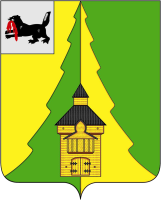 Иркутская областьНижнеилимский районКонтрольно-счетная палатаНижнеилимского муниципального района_____________________________________________________________________________________============================================================================от «15» сентября 2021 г.                                                                             г. Железногорск-Илимский Отчет № 01-07/5по результатам контрольного мероприятия«Проверка законного и эффективного расходования бюджетных средств администрацией МО «Семигорское СП», а также использование средств бюджета на обеспечение деятельности подведомственного учреждения администрации Семигорского СП – муниципального казенного учреждения культуры «Библиотека-клуб» за 2020 год и 1 квартал 2021 года»         Основание для проведения мероприятия: План работы КСП Нижнеилимского муниципального района на 2021 год.         Предмет контрольного мероприятия: расходование бюджетных средств администрацией Семигорского СП и муниципальным казенным учреждением культуры «Библиотека-клуб Семигорского МО», выделенных из бюджета Семигорского МО для финансового обеспечения их деятельности.         Объект контрольного мероприятия: администрация Семигорского сельского поселения, муниципальное казенное учреждение культуры «Библиотека-клуб Семигорского МО».        Цель контрольного мероприятия: установить законность и эффективность расходования бюджетных средств администрацией Семигорского СП и подведомственным учреждением администрации Семигорского СП – муниципальным казенным учреждением культуры «Библиотека-клуб Семигорского МО».         Перечень вопросов при проведении контрольного мероприятия:  - соответствие учредительных документов действующему законодательству;- правильность составления бюджетных смет казенных учреждений;- анализ исполнения бюджетной сметы в части законности, эффективности и целевого использования бюджетных средств;- правильность организации и ведения бюджетного учета;- анализ использования бюджетных средств, направленных на оплату труда с начислениями;- анализ соответствия нормативно-правовых актов администрации поселения и подведомственного учреждения культуры, на основании которых производится начисление и выплата средств по оплате труда, действующему законодательству;- законность, эффективность и целевое использование бюджетных средств на приобретение, и содержание муниципального имущества;- анализ дебиторской и кредиторской задолженностях по состоянию на начало и конец отчетного периода, в том числе просроченной;- иные вопросы.       Проверяемый период: 2020 год и 1 квартал 2021 года.       Сроки проведения контрольного мероприятия: с 26.05.2021г. по 15.09.2021г.       По результатам проверки составлен Акт проверки от 06.09.2021г. № 01-07/8а. Поступившие письменные пояснения от объекта проверки - администрации Семигорского СП (от 13.09.2021 № 504) на акт изучены и учтены при подготовке составления настоящего Отчета.      Пояснения к Акту проверки от 06.09.2021г. № 01-07/8а от объекта проверки – МКУК «Библиотека-клуб Семигорского МО» не представлены.Администрация Семигорского сельского поселения       Семигорское муниципальное образование наделено статусом сельского поселения, входит в состав муниципального образования «Нижнеилимский район» (далее – Семигорское МО или Семигорское СП).        Основным правовым актом в системе правового регулирования вопросов местного значения в поселении является Устав Семигорского муниципального образования (далее – Устав), зарегистрированный в Управлении министерства юстиции Российской Федерации по Иркутской области от 27.12.2005 года № RU 385153082005001 (с изм.).        Администрация Семигорского сельского поселения (далее – администрация Семигорского СП или администрация Поселения) является исполнительно-распорядительным органом местного самоуправления, осуществляющим:- обеспечение исполнительно-распорядительных и контрольных функций по решению вопросов местного значения в интересах населения Поселения;- формирование, исполнение местного бюджета;- управление и распоряжение имуществом, находящимся в муниципальной собственности, в порядке, определенном Думой Поселения;- иные полномочия в соответствии со ст. 14 Федерального закона от 06.10.2003г. № 131-ФЗ «Об общих принципах организации местного самоуправления в Российской Федерации» и Уставом Семигорского сельского поселения.        Руководство администрацией Поселения осуществляет Глава Поселения на принципах единоначалия. Администрация Поселения подконтрольна в своей деятельности Думе Поселения в пределах полномочий последней. Структура администрации Поселения утверждается Думой Поселения по представлению Главы Поселения. Администрация Поселения обладает правами юридического лица.       Местонахождение администрации: 665682, Иркутская область, Нижнеилимский район, п. Семигорск, ул. Октябрьская, д.1.       В соответствии с ч. 8 ст. 37 Федерального закона от 06.10.2003г. № 131-ФЗ «Об общих принципах организации местного самоуправления в Российской Федерации» (далее - Федеральный закон № 131-ФЗ) структура местной администрации утверждается представительным органом муниципального образования по представлению главы местной администрации. В структуру местной администрации могут входить отраслевые (функциональные) и территориальные органы местной администрации.       Структура администрации Семигорского СП утверждена Решением Думы Семигорского СП от 18.09.2018г. № 219, от 20.03.2020г. № 8, от 25.06.2020г. № 21.       Согласно последней утвержденной структуре в администрацию Поселения не входят отраслевые (функциональные) и территориальные органы, при этом в структуре администрации Поселения предусмотрены должности главы Семигорского СП (далее – глава Поселения), муниципальной службы, технических исполнителей и вспомогательного персонала. В утвержденной структуре также предусмотрено количество должностей (ставка) по соответствующим направлениям деятельности администрации Поселения.       Анализ Решения Думы Семигорского СП от 25.06.2020г. № 21 «Об утверждении структуры администрации Семигорского муниципального образования Нижнеилимского района Иркутской области» показал, что исходя из Приложения № 1 к Решению Думы Семигорского СП от 25.06.2020г. № 21 численный состав администрации Поселения составляет 10,95 ставок (без учета должности главы Поселения), в том числе:- муниципальные служащие 4,95 ставок, из них ведущие специалисты 3 ставки, специалист 0,5 ставки, специалист по гос. полномочиям 0,3 ставки, инспектор ВУС 0,4 ставки, переданные полномочия 0,75 ставки (Соглашение о передаче решений вопросов местного значения на районный уровень от 20.12.2019г. № 14-2019 (с изм.));- технические исполнители 2 ставки, из них ведущий бухгалтер 0,1 ставки, инженер 1,2 ставки, переданные полномочия 0,7 ставки (Соглашение о передаче решений вопросов местного значения на районный уровень от 20.12.2019г. № 14-2019 (с изм.));- вспомогательный персонал (рабочие) 4 ставки.       Методические рекомендации по определению численности работников органов местного самоуправления МО Иркутской области, утвержденные приказом Министерства труда и занятости Иркутской области от 14.10.2013г. № 57-мпр, соблюдаются.       КСП района отмечает, что согласно Приложению № 1 к Решению Думы Семигорского СП от 25.06.2020г. № 21 к муниципальным служащим отнесена должность инспектора ВУС 0,4 ставки. При этом согласно штатному расписанию от 09.01.2020г. № 1 (распоряжение от 09.01.2020г. № 3) должность «инспектор ВУС» отнесена к техническим исполнителям.       Администрацией и Думой Семигорского СП заключены Соглашения о передаче отдельных полномочий по решению вопросов местного значения:- с администрацией Нижнеилимского муниципального района о передаче решений вопросов местного значения Администрацией Семигорского СП администрации Нижнеилимского муниципального района от 20.12.2019г. № 14-2019 на 2020 год (с изм.), от 28.12.2020г. № 13-2020 (с изм.) на 2021 год.       В соответствии с заключенными Соглашениями на уровень района администрацией Семигорского СП было передано 0,75 ставки муниципального служащего и 0,7 ставки технического исполнителя на сумму МБТ 1 111,3 тыс. рублей (2020 год), на сумму МБТ 1 160,0 тыс. рублей (2021 год) на исполнение следующих полномочий: утверждение генеральных планов поселения, правил землепользования и застройки, документации, местных нормативов градостроительного проектирования поселения…; составление и исполнение бюджета поселения, составление отчета об исполнении бюджета поселения;- с Контрольно-счетной палатой Нижнеилимского муниципального района от 29.12.2015г. № 8, от 10.11.2020г. № 8 о передаче полномочий контрольно-счетного органа Семигорского СП по осуществлению внешнего муниципального финансового контроля (сумма МБТ на 2020-2021 годы составила 82,4 тыс. рублей на каждый год, без учета ставок).         Основным локальным актом, регламентирующим организацию и ведение бухгалтерского учета согласно п.6 Приказа Минфина России от 01.12.2010г. № 157н (ред. от 14.09.2020г.) «Об утверждении Единого плана счетов бухгалтерского учета для органов государственной власти (государственных органов), органов местного самоуправления, органов управления государственными внебюджетными фондами, государственных академий наук, государственных (муниципальных) учреждений и Инструкции по его применению» (далее – Инструкция № 157н), является Учетная политика.       Пунктом 6 Инструкции № 157н определено «Организация и ведение бухгалтерского учета осуществляется субъектом учета (централизованной бухгалтерией) в соответствии с Учетной политикой, сформированной согласно федеральному стандарту бухгалтерского учета для организаций государственного сектора «Учетная политика», оценочные значения и ошибки».        Учетная политика администрации Семигорского СП утверждена распоряжением администрации Семигорского сельского поселения от 16.01.2018г. № 02/1 (с изм. от 11.01.2020г.) (далее – Учетная политика).       Согласно Учетной политике ведение бухгалтерского учета осуществляется сектором централизованной бухгалтерии бюджетного отдела поселений Финансового управления администрации Нижнеилимского муниципального района с использованием автоматизированного программного продукта АС «Смета». Проверка правильности составления бюджетной сметы       Финансово-хозяйственная деятельность администрации Семигорского СП осуществляется в соответствии с бюджетной сметой.2020 год       Бюджетная смета на 2020 год и на плановый период 2021 и 2022 годов администрации Семигорского СП от 26.12.2019г. утверждена главой Семигорского СП в объеме 7 358,1 тыс. рублей.       В течение года в показатели бюджетной сметы на 2020 год и на плановый период 2021 и 2022 годов администрации Семигорского СП были внесены изменения, в результате по состоянию на 31.12.2020г. объем бюджетных назначений составил в сумме 10 473,4 тыс. рублей.       Проверка правильности составления, утверждения и исполнения бюджетной сметы администрации Семигорского СП показала следующее: - показатели бюджетной сметы администрации Семигорского СП на 2020 год и на плановый период 2021 и 2022 годов соответствуют доведенным объемам лимитов бюджетных обязательств.      Вместе с тем, показатели разделов 2, 3 бюджетной сметы администрации Семигорского СП от 26.12.2019г., от 31.12.2020г. не соответствуют показателям Уведомления о лимитах бюджетных обязательств на 2020 год и на плановый период 2021 и 2022 годов в сумме 144,0 тыс. рублей и Уведомления об уточненных лимитах бюджетных обязательств на 2020 год и на плановый период 2021 и 2022 годов в сумме 275,9 тыс. рублей;- бюджетная смета администрации Семигорского СП составлена, в разрезе кодов классификации расходов бюджета с детализацией до кодов статей (подстатей) классификации операций сектора государственного управления, в рублях с точностью до двух знаков после запятой;-  форма бюджетной сметы администрации Семигорского СП на 2020 год и на плановый период 2021 и 2022 годов соответствует Приложению № 1 к Общим требованиям к порядку составления, утверждения и ведения бюджетных смет казенных учреждений, утвержденным Приказом Минфина России от 14.02.2018г. № 26н «Об общих требованиях к порядку составления, утверждения и ведения бюджетных смет казенных учреждений». 2021 год       Бюджетная смета на 2021 год и на плановый период 2022 и 2023 годов администрации Семигорского СП от 01.01.2021г. утверждена главой Семигорского СП в объеме 8 670,7 тыс. рублей.       Проверка правильности составления, утверждения и исполнения бюджетной сметы администрации Семигорского СП показала следующее: - показатели бюджетной сметы администрации Семигорского СП на 2021 год и на плановый период 2022 и 2023 годов соответствуют доведенным объемам лимитов бюджетных обязательств;- бюджетная смета администрации Семигорского СП составлена, в разрезе кодов классификации расходов бюджета с детализацией до кодов статей (подстатей) классификации операций сектора государственного управления, в рублях с точностью до двух знаков после запятой;-  форма бюджетной сметы администрации Семигорского СП на 2021 год и на плановый период 2022 и 2023 годов соответствует Приложению № 1 к Общим требованиям к порядку составления, утверждения и ведения бюджетных смет казенных учреждений, утвержденным Приказом Минфина России от 14.02.2018г. № 26н «Об общих требованиях к порядку составления, утверждения и ведения бюджетных смет казенных учреждений».        КСП района отмечает, что постановлением администрации Семигорского СП от 02.04.2014г. № 16 утвержден Порядок составления, утверждения и ведения бюджетных смет муниципальных казенных учреждений и органов местного самоуправления администрации Семигорского сельского поселения (при этом к внешней проверке данный правовой акт не представлялся) (далее - Порядок составления, утверждения и ведения бюджетных смет).       Анализ данного правового акта показал, что в преамбуле постановления администрации Семигорского СП и п.1 гл.1 Порядка составления, утверждения и ведения бюджетных смет имеется ссылка на законодательство утратившего силу (Приказ Минфина России от 20.11.2007г. № 112н (ред. от 23.03.2018) «Об Общих требованиях к порядку составления, утверждения и ведения бюджетных смет казенных учреждений»).       В связи с чем, при утверждении Порядка составления, утверждения и ведения бюджетных смет начиная с 2019 года следует руководствоваться Приказом Минфина России от 14.02.2018г. № 26н «Об Общих требованиях к порядку составления, утверждения и ведения бюджетных смет казенных учреждений».Проверка банковских операций       Проверка правильности ведения банковских операций проведена выборочным методом. Учет банковских операций осуществляется по открытым лицевым счетам (90301011090) на основании документов, приложенных к выпискам из лицевых счетов. Проверкой установлено, что документы подписываются своевременно. Банковские операции, отраженные в представленных банковских выписках, подтверждены первичными документами, приложенными к выпискам.                                                  Проверка расчетов с подотчетными лицами       Учет расчетов с подотчетными лицами ведется на счете 0.208.00.000 «Расчеты с подотчетными лицами по прочим выплатам» в журнале операции расчетов с подотчетными лицами № 3. По факту расходования сумм подотчетные лица представляют в бухгалтерию авансовые отчеты.        В соответствии со ст. 325 ТК РФ, лица, работающие в организациях, расположенных в районах Крайнего Севера и приравненных к ним местностях, имеют право на оплату один раз в два года за счет средств работодателя стоимости проезда и провоза багажа к месту использования отпуска. Работодатель оплачивает работнику и неработающим членам его семьи стоимость проезда и провоза багажа к месту использования отпуска и обратно.       КСП района отмечает, что Решением Думы Семигорского СП от 16.12.2013г. № 35 утверждено Положение «О гарантиях и компенсациях для лиц, проживающих в районах Крайнего Севера и приравненных к ним местностях и работающих в организациях, финансируемых из бюджета Семигорского сельского поселения», действующее в 2020 году (далее – Положение о гарантиях и компенсациях).       Выборочная проверка правильности принятия расходов в 2020 году, связанных с проездом к месту использования отпуска и обратно сотрудников администрации Семигорского СП, нарушений не установлено.      Согласно Решению Думы Семигорского СП от 25.12.2020г. № 44 с 01.01.2021г. утверждено новое Положение «О гарантиях и компенсациях для лиц, проживающих в районах Крайнего Севера и приравненных к ним местностях и работающих в муниципальных учреждениях, финансируемых из бюджета Семигорского муниципального образования», действие которого вступает в силу с 01.01.2021г.      Постановлением администрации Семигорского СП от 17.05.2015г. № 73 утверждено Положение о порядке и условиях командирования муниципальных служащих Семигорского сельского поселения», действующее в 2020 году.      В ходе выборочной проверке принятия расходов по служебным командировкам установлено, что в нарушение ст.26 Закона Иркутской области от 17.12.2008г. № 122-оз (ред. от 12.10.2020) «О гарантиях осуществления полномочий депутата, члена выборного органа местного самоуправления, выборного должностного лица местного самоуправления в Иркутской области» отсутствует муниципальный правовой акт (Порядок возмещения расходов, связанных со служебными командировками выборного лица местного самоуправления, осуществляющего свои полномочия на постоянной основе).       При этом, в отсутствие муниципального правового акта произведены расходы по служебной командировке главе Поселения в общей сумме 3 825,0 рублей, из них суточные в сумме 2 100,0 рублей, проезд 1 725,0 рублей.      Кредиторская и дебиторская задолженность по состоянию на 01.01.2021г. по Расчетам с подотчетными лицами по прочим выплатам отсутствует.Проверка правильности начисления и выплаты заработной платы      Для расчета заработной платы администрации Семигорского СП согласно Учетной политике используется программа АС «СМЕТА 3.1.». Вопросы оплаты труда работников администрации Семигорского СП в проверяемом периоде регламентировались в соответствии с действующими нормативно-правовыми документами:- Решением Думы Семигорского СП от 31.05.2019г. № 237 «О денежном вознаграждении главы Семигорского сельского поселения»;- Решением Думы Семигорского СП от 20.03.2020г. № 5 «О денежном вознаграждении главы Семигорского сельского поселения»;- Решением Думы Семигорского СП от 30.09.2019г. № 244 «Об утверждении Положения о гарантиях осуществления полномочий главы Семигорского сельского поселения» (далее – Положение);- Решением Думы Семигорского СП от 17.01.2018г. № 194 «Об утверждении «Положения об оплате труда муниципальных служащих администрации Семигорского муниципального образования» (с изм.) (далее - Положения об оплате труда муниципальных служащих);- Решением Думы Семигорского СП от 17.04.2020г. № 11 «Об утверждении «Положения об оплате труда муниципальных служащих администрации Семигорского муниципального образования» (с изм.) (далее - Положения об оплате труда муниципальных служащих);- Постановлением администрации Семигорского СП от 09.01.2020г. № 1 «Об оплате труда технического персонала и вспомогательного персонала (рабочих) администрации Семигорского сельского поселения» (с изм.) (далее – Положение об оплате труда технического и вспомогательного персонала).Глава Семигорского сельского поселения         В соответствии с постановлением Правительства Иркутской области от 27.11.2014г. № 599-пп (ред. 11.03.2020) и согласно письму Министерства труда и занятости Иркутской области от 14.02.2020г. № 02-74-925/20 расчетный норматив на формирование расходов на оплату труда главы Семигорского МО в 2020 году составлял 84,9 тыс. рублей в месяц, или 1 019,0 тыс. рублей в год без учета надбавки за работу со сведениями, составляющими государственную тайну.       Согласно письму Министерства труда и занятости Иркутской области от 25.12.2020г. № 02-74-7966/20 расчетный норматив на формирование расходов на оплату труда главы Семигорского МО в 2021 году составит 83,3 тыс. рублей в месяц, или 999,8 тыс. рублей в год без учета надбавки за работу со сведениями, составляющими государственную тайну.1. Оплата труда главы Поселения.      Начисление оплаты труда главе Поселения осуществлялось в соответствии со штатным расписанием от 09.01.2020г. № б/н, утвержденным распоряжением администрации Поселения от 09.01.2020г. № 1 (годовой фонд составил 562,3 тыс. рублей).      Фактическое начисление по оплате труда главы Поселения за период с 01.01.2020г. по 17.03.2020г. составило в сумме 117,1 тыс. рублей.      Согласно Решению Думы Семигорского СП от 31.05.2019г. № 237 «О денежном вознаграждении Главы Семигорского сельского поселения», оплата труда главе Поселения начислялась и производилась исходя из оклада в размере 3 876,0 рублей, надбавки за выслугу лет в размере 10% от оклада, ежемесячного денежного поощрения в размере 3,9 и необоснованно ежемесячно начислялось и выплачивалось ежеквартальное денежное поощрение (от оклада + выслуга лет) /3).      В связи с чем, по расчетам КСП района переплата к возврату составит в сумме 4 479,81 рублей (ежеквартальное денежное поощрение, начисленное за период с 01.01.2020г. по 17.03.2020г. в сумме 4 099,47 рублей и перерасчет компенсации за отпуск в сумме 380,34 рублей).      В соответствии с положениями Устава глава Поселения является одновременно главой местной администрации и избирается на муниципальных выборах сроком на пять лет (ст.ст.23, 24).      У действующего на начало 2020 года главы Поселения полномочия должны были прекратиться в сентябре 2020 года.       В соответствии с п.2 ч.10 ст.40 Федерального закона № 131-ФЗ одним из оснований досрочного прекращения полномочий выборного должностного лица местного самоуправления является отставка по собственному желанию.      Решением Думы Семигорского СП от 17.03.2020г. № 3 «Об отставке по собственному желанию главы Семигорского сельского поселения Нижнеилимского района Иркутской области» заявление главы Поселения об отставке по собственному желанию удовлетворено с 17.03.2020г. (п.1).     2. Оплата труда главы Поселения (вновь избранного).      Начисление оплаты труда главе Поселения в 2020 году осуществлялось в соответствии со штатным расписанием от 23.09.2020г. № б/н, утвержденным распоряжением администрации Поселения от 23.09.2020г. № 77 (годовой фонд составил 1 019,0 тыс. рублей).      Согласно Решению Думы Семигорского СП от 02.10.2020г. № 92 «О денежном вознаграждении Главы Семигорского сельского поселения», оплата труда главы Поселения производилась в виде ежемесячного денежного вознаграждения, ежемесячного денежного поощрения и ежеквартального денежного поощрения в размере месячного денежного вознаграждения.       Фактическое начисление по оплате труда главы Поселения за период с 23.09.2020г. по 31.12.2020г. составило в сумме 277,9 тыс. рублей.      Начисление оплаты труда главе Поселения в 1 квартале 2021 года осуществлялось в соответствии со штатным расписанием от 01.01.2021г. № б/н, утвержденным распоряжением администрации Поселения от 18.01.2021г. № 04 (годовой фонд составил 999,7 тыс. рублей).      Согласно Решению Думы Семигорского СП от 18.01.2021г. № 53 «О денежном вознаграждении Главы Семигорского сельского поселения», оплата труда главы Поселения производилась в виде ежемесячного денежного вознаграждения, ежемесячного денежного поощрения и ежеквартального денежного поощрения в размере месячного денежного вознаграждения.       Фактическое начисление по оплате труда главы Поселения за период с 01.01.2021г. по 31.03.2021г. составило в сумме 324,7 тыс. рублей.      В соответствии со ст.8 Закона Иркутской области от 17.12.2008г. № 122-оз «О гарантиях осуществления полномочий депутата, члена выборного органа местного самоуправления, выборного должностного лица местного самоуправления в Иркутской области» выборному лицу местного самоуправления, осуществляющему полномочия на постоянной основе, за счет средств соответствующего местного бюджета производится оплата труда в виде ежемесячного денежного вознаграждения, а также денежного поощрения и иных дополнительных выплат, установленных нормативными правовыми актами представительного органа муниципального образования, с выплатой районных коэффициентов и процентных надбавок, определенных в соответствии с законодательством. Представительный орган муниципального образования самостоятельно определяет размеры и условия оплаты труда выборных лиц местного самоуправления, осуществляющих свои полномочия на постоянной основе, с соблюдением установленных законодательством требований.      Проверкой установлено, что в нарушение требований законодательства вновь избранному главе Семигорского СП в проверяемом периоде (с 23.09.2020г. до вступления в силу Решения Думы Семигорского СП от 15.01.2021г.) оплата труда производилась не в соответствии с Решением Думы Семигорского СП от 20.03.2020г. № 5 «О денежном вознаграждении главы Семигорского МО», действующим в указанном проверяемом периоде, а на основании штатного расписания от 23.09.2020г./штатного замещения от 23.09.2020г., не соответствующих названному правовому акту Думы (Решению Думы Семигорского СП от 20.03.2020г. № 5 «О денежном вознаграждении главы Семигорского МО»).      Так, оплата труда вновь избранному главе Поселения начислялась и производилась исходя из оклада в размере 5 943,58 рублей, и надбавки за выслугу лет в размере 30% от оклада, при установленных Решением Думы Семигорского МО от 20.03.2020г. № 5 окладе в размере 7 000,00 рублей и надбавке за выслугу лет в размере 10%. Кроме того, необоснованно ежемесячно производилась выплата ежеквартального денежного поощрения.      Решением Думы Семигорского СП от 15.01.2021г. № 51 внесены изменения в Решение Думы Семигорского СП от 20.03.2020г. № 5 «О денежном вознаграждении главы Семигорского МО», согласно которым должностной оклад главы Семигорского МО устанавливается в размере 5 943,58 рублей, ежемесячная процентная надбавка за выслугу лет устанавливается главе Семигорского МО в размере 30%. Пунктом 3 Решения Думы Семигорского СП от 15.01.2021г. № 51 предусмотрено, что настоящее Решение распространяет свое действие с 23.09.2020г., т.е. с даты вступления в должность вновь избранного главы Поселения.      При таких обстоятельствах следует отметить, что принятое Думой Семигорского СП 15.01.2021г. Решение № 51 фактически направлено на нормативное обоснование ранее начисленных и выплаченных вновь избранному главе Семигорского МО денежных средств, начиная с 23.09.2020г. (оплаты труда, начисленной и выплаченной исходя из должностного оклада и процентной надбавки за выслугу лет в размерах, не соответствующих Решению Думы Семигорского СП от 20.03.2020г. № 5).      Необходимо обратить внимание, что согласно ст.53 Федерального закона от 06.10.2003г. № 131-ФЗ «Об общих принципах организации местного самоуправления в Российской Федерации» формирование расходов местных бюджетов осуществляется в соответствии с расходными обязательствами муниципальных образований, устанавливаемыми и исполняемыми органами местного самоуправления в соответствии с требованиями БК РФ. Исполнение расходных обязательств муниципальных образований осуществляется за счет средств соответствующих местных бюджетов в соответствии с требованиями БК РФ.      Исходя из положений ст.5 БК РФ необходимо отметить, что Решение Думы Семигорского СП от 15.01.2021г. № 51 направлено на установление расходного обязательства Семигорского МО, учитываемого при формировании расходов местного бюджета, поэтому, так же, как и акты бюджетного законодательства, регулировать отношения за период, когда местный бюджет исполнен (в данном случае бюджет 2020 года), указанное Решение Думы Семигорского СП не может. Обратное противоречило бы положениям бюджетного законодательства Российской Федерации.      В результате применения должностного оклада и ежемесячной надбавки за выслугу лет в размерах, отличных от установленных правовым актом Думы Поселения, а также ежемесячного начисления и выплаты ежеквартального поощрения, оплата труда вновь избранного главы Поселения за период с 23.09.2020г. по 31.12.2020г. составила в сумме 277 906,51 рублей.       Согласно расчетам КСП района оплата труда главы Поселения за период с 23.09.2020г. по 31.12.2020г. с учетом установленных Решением Думы от 20.03.2020г. № 5 оклада и надбавки за выслугу лет, а также ежеквартального поощрения, которое выплачивается раз в квартал составила в сумме 264 697,0 рублей. Переплата к возврату составила в сумме 13 208,51 рублей.      Аналогично – ежеквартальное денежное поощрение необоснованно ежемесячно начислялось и выплачивалась главе Поселения в 1 квартале 2021г., по расчетам КСП района переплата к возврату составит в сумме 10 612,43 рублей.      КСП района отмечает, что ни в одном Решении Думы Семигорского СП, которые действовали в проверяемом периоде, не предусмотрено, что ежеквартальное денежное поощрение выплачивается ежемесячно в размере, определяемом в соответствии с этими Решениями. Само же содержание «ежеквартальной» выплаты указывает на разовую выплату в квартал.Муниципальные служащие Семигорского сельского поселения      Штатное расписание муниципальных служащих с 01.01.2020г. утверждено распоряжением администрации Семигорского сельского поселения от 09.01.2020г. № 1 с годовым фондом оплаты труда в сумме 1 587,9 тыс. рублей. Распоряжением администрации Семигорского сельского поселения от 17.04.2020г. № 37 утверждено новое штатное расписание с 01.04.2020г. с годовым фондом оплаты труда в сумме 2 175,7 тыс. рублей связи с увеличением (индексацией) размеров окладов.      Фактическое начисление по оплате труда муниципальных служащих за период с 01.01.2020г. по 31.12.2020г. составило 1 943,7 тыс. рублей, что не превышает годовой фонд оплаты труда муниципальных служащих, утвержденный штатным расписанием от 17.04.2020г. № 37 в сумме 2 175,7 тыс. рублей.       График отпусков для работников администрации Семигорского СП на 2020 год утвержден распоряжением от 06.12.2019г. № 114, на 2021 год распоряжением от 15.12.2020г. № 94, без нарушения допустимого срока.      При проверке правильности установления дней ежегодного оплачиваемого отпуска выявлено:- в отсутствие соглашения, локального нормативного акта, который бы устанавливал перечень должностей работников с ненормированным рабочим днем (ст. 101 ТК РФ), предоставлялись дни к ежегодному оплачиваемому отпуску в количестве 3 календарных дней за ненормируемый день следующим муниципальным служащим: ведущему специалисту по бюджету (3*1 880,14=5 640,42 рублей); ведущему специалисту по социальным вопросам (3*1 302,27=3 906,81 рублей); специалисту 1 категории по ЖКХ (3*1 802,34= 5 407,02 рублей).      В ходе проверки администрацией Семигосркого СП представлено Положение о порядке предоставления отпусков муниципальным служащим администрации Семигорского сельского поселения, утвержденное Решением Думы Семигорского СП от 28.11.2018г. № 225 (с изм.).     Пунктом 1.5 п.1 данного нормативного акта установлен перечень должностей работников с ненормируемым рабочим днем: ведущий специалист по бюджету; ведущий специалист по социальным вопросам; специалисту 1 категории по ЖКХ.     В связи с чем, КСП района отмечает, что нарушение по установлению правильности предоставления дней ежегодного оплачиваемого отпуска отсутствует.       Согласно ст.101 ТК РФ «Работнику, работающему на условиях неполного рабочего времени, ненормированный рабочий день может устанавливаться, только если соглашением сторон трудового договора установлена неполная рабочая неделя, но с полным рабочим днем (сменой)».      Анализ трудовых договоров специалиста 1 категории по осуществлению отдельных областных государственных полномочий в сфере водоснабжения и водоотведения 0,3 ставки и специалиста 1 категории 0,5 ставки показал, что им установлена неполная рабочая неделя с неполным рабочим днем, что не соответствует требованиям статьи 101 ТК РФ, и соответственно, не положен отпуск за ненормированный рабочий день специалисту 1 категории по гос. полномочиям (3*331,55=994,65 рублей), специалисту 1 категории (3*551,6=1 654,8 рублей).      КСП района также отмечает, что специалист 1 категории принята на постоянное место работы на 0,5 ставки (трудовой договор от 18.02.2019г. № 13 с изм.), при этом специалиста 1 категории, по трудовому договору от 10.02.2021г. № 09 принимают по внутреннему совместительству ведущим специалистом ЖКХ и ПЗЗ на 1 ставку.      Согласно ст.284 ТК РФ «продолжительность рабочего времени при работе по совместительству не должна превышать четырех часов в день…».       Однако, согласно ст.7 трудового договора по внутреннему совместительству от 10.02.2021г. № 09 заключенному с ведущим специалистом ЖКХ и ПЗЗ продолжительность рабочего времени установлена 8 часов в день (с 9-00 до 17-00), что превышает продолжительность рабочего времени установленное ст. 284 ТК РФ.       Таким образом, КСП района полагает, что должность «ведущего специалиста ЖКХ и ПЗЗ» на 1 ставку не может быть по внутреннему совместительству.                                                                                                                                                                                                                                                                                                                                                                                                                                                                                                                                                                                                                                                                                                                                                                                                                                                                                                                                                                                                                                                                                                                         Согласно ч.2 ст.22 Федерального закона от 02.03.2007г № 25-ФЗ «О муниципальной службе в Российской Федерации» (далее – Федеральный закон № 25-ФЗ) органы местного самоуправления самостоятельно определяют размер и условия оплаты труда муниципальных служащих. Размер должностного оклада, а также размер ежемесячных и иных дополнительных выплат и порядок их осуществления устанавливаются муниципальными правовыми актами, издаваемыми представительным органом муниципального образования в соответствии с законодательством Российской Федерации и законодательством субъектов Российской Федерации.      В проверяемом периоде размеры должностных окладов, ежемесячных и иных дополнительных выплат, а также порядок их осуществления были установлены Положениями об оплате труда муниципальных служащих администрации Семигорского СП, утвержденными Решением Думы Семигорского СП от 17.01.2018г. № 194 (с 01.01.2020г. в редакции изменений от 30.09.2019г. № 245), с 01.04.2020г. Решением Думы Семигорского СП от 17.04.2020г. № 11.      КСП района обращает внимание на необходимость приведения статьи 6 действующего Положения об оплате труда муниципальных служащих администрации Семигорского сельского поселения (в редакции Решения Думы Семигорского СП от 17.04.2020г. № 11), предусматривающей исчисление стажа муниципальной службы для получения надбавки за выслугу лет в соответствии с недействующим Законом Иркутской области от 27.03.2009г. № 13-оз «О должностях, периоды работы на которых включаются в стаж муниципальной службы, порядке его исчисления и зачета в него иных периодов трудовой деятельности» (признан утратившим силу Законом Иркутской области от 12.12.2016г. № 107-ОЗ «О внесении изменений в отдельные законы Иркутской области, а также о признании отдельных законов Иркутской области утратившими силу»).      При исчислении стажа муниципальной службы для установления надбавки за выслугу лет следует руководствоваться положениями ст.22 Федерального закона от 02.03.2007г. № 25-ФЗ «О муниципальной службе в Российской Федерации», ст.12 Закона Иркутской области от 15.10.2007г. № 88-оз «Об отдельных вопросах муниципальной службы в Иркутской области», которые не предусматривают возможность включения в стаж муниципальной службы периодов работы (службы) на должностях, опыт и знания работы в которых необходимы муниципальным служащим.      При проверке правильности начисления и выплаты денежного содержания муниципальным служащим КСП района обращено внимание на несоблюдение требований законодательства при присвоении муниципальным служащим администрации Поселения классных чинов и установлении надбавки за классный чин.      В соответствии с частью 1 статьи 5(1) Закона Иркутской области от 15.10.2007г. № 88-оз «Об отдельных вопросах муниципальной службы в Иркутской области» (далее – Закон Иркутской области № 88-оз) классные чины муниципальных служащих присваиваются муниципальным служащим в соответствии с замещаемой должностью муниципальной службы в пределах группы должностей муниципальной службы.      Как следует из штатных расписаний администрации Поселения, в проверяемом периоде в администрации Поселения значились должности младшей группы должностей муниципальной службы (по наименованиям должностей «ведущий специалист», «специалист I категории»).      Согласно ч.2 ст.5(1) Закона Иркутской области № 88-оз муниципальным служащим младшей группы должностей муниципальной службы присваиваются классные чины: - секретарь муниципальной службы в Иркутской области 3 класса;- секретарь муниципальной службы в Иркутской области 2 класса;- секретарь муниципальной службы в Иркутской области 1 класса.      При этом, в проверяемом периоде муниципальным служащим администрации Поселения, замещающим должности младшей группы должностей муниципальной службы, присваивались классные чины, не предусмотренные Законом Иркутской области № 88-оз.      Так, распоряжением администрации поселения от 17.03.2020г. № 22 специалисту 1 категории с 17.03.2020г. присвоен классный чин 10% III класса соответствующей группы должностей муниципальной службы.      Однако, исходя из положений ч.2 ст.5(1) Закона Иркутской области № 88-оз специалисту 1 категории необходимо присвоить классный чин - секретарь муниципальной службы в Иркутской области 3 класса.      В соответствии с Положениями об оплате труда муниципальных служащих администрации Семигорского СП, действующими в проверяемом периоде в редакции Решений Думы Семигорского СП от 17.01.2018г. № 194 (с изменениями от 30.09.2019г. № 245), от 17.04.2020г. № 11, вопросы денежного содержания муниципальных служащих разрешаются правовыми актами представителя нанимателя: главы Семигорского сельского поселения – в отношении муниципальных служащих администрации Семигорского сельского поселения.      При этом, проверкой установлено, что с 17.03.2020г. данному муниципальному служащему в отсутствие правового акта представителя нанимателя (работодателя) и на основании решения комиссии от 16.03.2020г. № 02, не являющегося правовым актом представителя нанимателя (работодателя), производилась выплата ежемесячной надбавки за классный чин в размере 10% от должностного оклада специалиста 1 категории.       В ходе проверки проведен анализ Положения о Муниципальной службе служащих администрации Семигорского сельского поселения в новой редакции, утвержденного Решением Думы Семигорского СП от 14.02.2013г. № 11, установлено следующее:- п.3 ст.27 «продолжительность ежегодного оплачиваемого за стаж муниципальной службы для муниципальных служащих не может превышать 15 календарных дней», что не соответствует п.4 ст.21 Федерального закона № 25-ФЗ, ст.9 Закона Иркутской области № 88-оз;- п.4 ст.27 «муниципальному служащему предоставляется ежегодный дополнительный оплачиваемый отпуск за ненормированный рабочий день продолжительностью:1) при замещении главных и ведущих муниципальных должностей муниципальной службы – 4 календарных дня; 2) при замещении старших и младших муниципальных должностей муниципальной службы – 3 календарных дня», что не соответствует пп.5.1 п.5 ст.21 Федерального закона № 25-ФЗ, ст.9 Закона Иркутской области № 88-оз.       КСП района отмечает, что в соответствии с ч.3 ст.27 Устава Семигорского МО в случае досрочного прекращения полномочий главы Поселения его полномочия временно исполняет должностное лицо местного самоуправления, назначаемое муниципальным правовым актом Думы Поселения.      Решением Думы Семигорского СП от 17.03.2020г. № 3 удовлетворено заявление главы Поселения об отставке по собственному желанию с 17.03.2020г.; обязанности главы Семигорского СП возложены на специалиста 1 категории ЖКХ с 18.03.2020г. на срок до проведения муниципальных выборов главы.      Приступив к исполнению возложенных обязанностей главы Поселения, в отсутствие правовых актов, регулирующих вопросы оплаты труда лица, специалист 1 категории ЖКХ, временно замещающий главу Поселения,  произвольно установила себе доплаты с 18.03.2020г. по 22.03.2020г. (3 рабочих дня) в сумме 14,0 тыс. рублей (распоряжение администрации Поселения от 18.03.2020 года № 26.1), с 23.03.2020г. по 31.03.2020г. (7 рабочих дней) в сумме 14,0 тыс. рублей (распоряжение администрации Поселения от 18.03.2020г. № 26.2), с 01.04.2020г. в сумме 25,0 тыс. рублей ежемесячно до вступления в должность вновь избранного главы Поселения (распоряжение администрации Поселения от 20.04.2020г. № 37/1).      Общая сумма произвольно установленной доплаты за период с 18.03.2020г. по 22.09.2020г. составила 149 848,48 рублей.      При этом КСП района обращает внимание на тот факт, что, специалист 1 категории ЖКХ исполняя обязанности главы Поселения и в отсутствие каких-либо обосновывающих документов была переведена с должности «специалист 1 категории ЖКХ» 1 ставка на должность «ведущего специалиста ЖКХ» 1 ставка.Технический и вспомогательный персонал Семигорского сельского поселения      Штатное расписание технических исполнителей с 01.01.2019г. утверждено распоряжением администрации Поселения от 09.01.2020г. № 1 с годовым фондом оплаты труда в сумме 349,1 тыс. рублей. Штатная численность составляет 0,8 штатных единиц.      В течение 2020 года в штатное расписание технических исполнителей от 09.01.2020г. № 1 внесены изменения (распоряжения администрации Семигорского СП от 23.03.2020г. № 29, от 20.08.2020г. № 66). В связи с чем, годовой фонд технических исполнителей с 25.08.2020г. составил 605,3 тыс. рублей.       В ходе контрольного мероприятия было установлено, что согласно штатному расписанию от 09.01.2020г. № 1 численность технического персонала составляла 0,8 штатных единиц.      При этом в отсутствие каких-либо обосновывающий документов в штатное расписание введены должности технических исполнителей (ведущий бухгалтер, затем инженер 2 категории по физической культуре и спорту, инженер 2 категории путем переименования должностей) и увеличены штатные единицы до 1,3 ставки.      Фактическое начисление по оплате труда технических исполнителей за период с 01.01.2020г. по 31.12.2020г. составило 369,8 тыс. рублей, что не превышает годовой фонд оплаты труда технических исполнителей, утвержденный штатным расписанием с 25.08.2020г. в сумме 605,3 тыс. рублей.       Согласно трудовому договору б/н от 20.06.2011г. (с изм.) ведущий бухгалтер принята на работу в администрацию Семигорского СП на 0,1 ставки. Трудовой договор заключен на условиях совместительства, на неопределенный срок.      Согласно штатному расписанию администрации Поселения, в проверяемом периоде работник числился по должности «ведущий бухгалтер».      При этом должностная инструкция утверждена на ведущего бухгалтера, специалиста по муниципальному заказу.      Анализ положений должностной инструкции показал, что должностные обязанности утверждены, как на специалиста по размещению муниципального заказа.      Следует также отметить, что согласно Соглашению от 20.12.2019г. № 14-2019 о передаче решений вопросов местного значения администрации Семигорского СП на 2020 год, администрацией Семигорского СП передано ведение бухгалтерского учета, в том числе 0,7 ставки технического исполнителя.       В связи с чем, КСП района отмечает, что согласно должностным обязанностям, утвержденным в должностной инструкции, должность «ведущего бухгалтера» следует переименовать на должность «специалист по муниципальному заказу».      Штатное расписание вспомогательного персонала с 01.01.2020г. утверждено распоряжением администрации Поселения от 09.01.2020г. № 1 с годовым фондом оплаты труда в общей сумме 1 098,1 тыс. рублей. Штатная численность составляет 3,5 штатные единицы.      В течение 2020 года в штатное расписание вспомогательного персонала с 23.03.2020г. распоряжением администрации Поселения от 23.03.2020г. № 29 внесены изменения. В связи с чем, годовой фонд вспомогательного персонала с 23.03.2020г. составил 1 254,8 тыс. рублей. Увеличение годового фонда за 2020 год по вспомогательному персоналу связано с введением в штатное расписание должности «рабочего» 0,5 штатных единиц. При этом к проверке не представлены документы, обосновывающие введение данной должности и увеличению штатной численности.      Фактическое начисление по оплате труда вспомогательного персонала за период с 01.01.2020г. по 31.12.2020г. составило 1 258,5 тыс. рублей, что превышает годовой фонд оплаты труда вспомогательного персонала, утвержденный штатным расписанием на 23.03.2020г. в сумме 1 254,8 тыс. рублей. Превышение составило 3,7 тыс. рублей.      В ходе выборочной проверки начисления заработной платы вспомогательного персонала установлено.      В соответствии с заключенным трудовым договором от 10.06.2019г. оплата труда водителю администрации Семигорского СП на 1 ставку установлена в следующих размерах:- оклад 2 069,0 рублей; денежное поощрение 100% от оклада; премия 25%; надбавка за сложность 50%; повышающий коэффициент 2,0; районный коэффициент 60%; северная надбавка 50%.      В связи с чем, было установлено, что начисление заработной платы водителю администрации Семигорского СП за период с 01.01.2020г. по 31.12.2020г. производилась с учетом установленных доплат трудовым договором, но при этом оклад (2 069,0 рублей) не соответствует окладу (2 152,0 рублей) установленному Положением об оплате труда технического и вспомогательного персонала, а также в Положении об оплате труда технического и вспомогательного персонала не предусмотрена доплата «повышающий коэффициент» в размере 2,0.       При этом, установлено, что ст.ст.16,17 гл.7 Положения об оплате труда технического и вспомогательного персонала предусмотрена надбавка за безаварийную работу в размере до 100%.      Сумма не обоснованной доплаты за период с 01.01.2020г. по 31.12.2020г. за повышающий коэффициент с учетом районного коэффициента и северной надбавки составила 94 982,16 рублей.      КСП района отмечает, что аналогично начислялась доплата «повышающий коэффициент» водителю администрации Семигорского СП, принятому на 1 ставку на период отпуска основного работника с 13.07.2020г. по 25.08.2020г., которая установлена в трудовом договоре, но не установлена Положением об оплате труда технического и вспомогательного персонала. Сумма не обоснованного начисления за период 13.07.2020г. по 25.08.2020г. составила в сумме 13 479,35 рублей с учетом районного коэффициента и северной надбавки.      Также Положением об оплате труда технического и вспомогательного персонала не предусмотрена оплата труда в ночное время в размере 35%.Договора гражданско-правового характера      В ходе выборочной проверки за 2020 год установлено, что администрацией Семигорского СП в проверяемом периоде заключались договоры гражданско-правового характера (далее – договоры ГПХ) на выполнение работ и оказание услуг.       Так, 02.07.2020г. администрацией Семигорского СП в лице и.о.главы заключены договоры возмездного оказания услуг.      Все три договора идентичны по содержанию, в частности:- предметом договоров является очистка обочин автомобильных дорог от случайного мусора п. Семигорск;- срок оказания услуг установлен по 31.07.2020г.       Таким образом, Заказчиком для всех Исполнителей определено одинаковое задание с единым сроком исполнения.      Однако, стоимость работ по договору № 21 определена в сумме 3 449,00 рублей, стоимость работ по договору № 22 определена в сумме 6 897,00 рублей, а стоимость работ по договору № 23 определена в сумме 10 345,00 рублей.      Срок оказания услуг по вышеуказанным договорам составляет 30 календарных дней (с момента подписания 02.07.2020г. до 31.07.2020г.). Администрацией Семигорского СП в лице и.о.главы 27.08.2020г. заключен аналогичный договор возмездного оказания услуг на очистку обочин автомобильных дорог от случайного мусора п. Семигорск, срок оказания услуг по 31.08.2020г. (т.е. 5 календарных дней). Стоимость работ по данному договору определена в сумме 3 449,00 рублей.      Такой же договор заключался 20.05.2020г., срок оказания услуг по 30.06.2020г. (т.е. 42 календарных дня). Стоимость работ по данному договору определена на сумму 3 449,00 рублей.      По договору от 02.06.2020г. стоимость работ на очистку обочин автомобильных дорог от случайного мусора определена в сумме 3 449,00 рублей, срок оказания услуг по 30.06.2020г. (т.е. 29 календарных дней).      В связи с этим, КСП района отмечает, что определение цены договоров возмездного оказания услуг (очистка обочин автомобильных дорог от случайного мусора) производилась произвольно.Использование имущества, находящегосяв администрации Семигорского СП      Решением Думы Семигорского СП от 09.02.2011г. № 126 утверждено Положение о порядке ведения реестра муниципального имущества Семигорского муниципального образования (далее – Порядок ведения Реестра).      При этом, в преамбуле Решения Думы Семигорского СП от 09.02.2011г. № 126 «Об утверждении Положения о порядке ведения реестра муниципального имущества Семигорского муниципального образования» указана ссылка на нормативно-правовой акт по совершенствованию федерального имущества (постановление Правительства РФ от 16.07.2007г. № 447).      КСП района отмечает, что органы местного самоуправления ведут реестры муниципального имущества в порядке, установленном уполномоченным Правительством Российской Федерации федеральным органом исполнительной власти (Приказ Минэкономразвития России от 30.08.2011г. № 424 «Порядок ведения органами местного самоуправления реестров муниципального имущества») в соответствии с ч. 5 ст. 51 Федерального закона от 06.10.2003г. № 131-ФЗ «Об общих принципах организации местного самоуправления в Российской Федерации».      Согласно п. 5 Приказа от 30.08.2011г. № 424 Реестр муниципального имущества ведется на бумажных и электронных носителях. При этом в случае несоответствия информации на указанных носителях приоритет имеет информация на бумажных носителях.      Реестр муниципального имущества должен состоять из 3 разделов (п. 4 Приказа от 30.08.2011г. № 424):          1. Сведения о муниципальном недвижимом имуществе.          2. Сведения о муниципальном движимом имуществе.          3. Сведения о муниципальных унитарных предприятиях, муниципальных учреждениях, хозяйственных обществах, товариществах, акции, доли (вклады) в уставном (складочном) капитале которых принадлежат муниципальным образованиям.      Ведение Реестра муниципального имущества Семигорского СП было возложено на специалиста по ЖКХ (распоряжение от 23.08.2011г. № 26).      Реестр муниципального имущества Семигорского сельского поселения представленный к проверке состоит из следующих разделов:- книга № 1 «Реестр объектов недвижимого имущества, находящегося в муниципальной собственности Семигорского муниципального образования;- книга № 2 «Реестр жилых помещений, находящихся в муниципальной собственности»;- книга № 4 «Реестр объектов движимого имущества, находящегося в муниципальной собственности Семигорского муниципального образования (транспортных средств)».      Анализ Реестра муниципального имущества Семигорского СП показал, что Реестр ведется с нарушением требований установленного Порядка.      Согласно названному Порядку Реестр муниципального имущества должен состоять из 3 разделов, включающих в себя перечень сведений, предусмотренных п.4 (сведения о недвижимом и движимом имуществе, а также сведения о муниципальных учреждениях, иных юридических лицах, в которых муниципальное образование является учредителем (участником). Соответствующие разделы и сведения в Реестре муниципального имущества Семигорского МО отсутствуют.      Согласно п. 2 Приказа от 30.08.2011г. № 424 «объектами учета в реестре является: - находящееся в муниципальной собственности движимое имущество, акции, доли (вклады) в уставном (складочном) капитале хозяйственного общества или товарищества либо иное не относящееся к недвижимости имущество, стоимость которого превышает размер, установленный решениями представительных органов соответствующих муниципальных образований. Однако, на момент проведения проверки такой правовой акт Думы Семигорского СП не представлен.      Таким образом, данные бухгалтерского учета и Реестра муниципального имущества не соответствуют друг другу.        При проверке законности расходования средств на служебный транспорт выявлено следующее.      На балансе администрации по счету 101.00 «Основные средства» числится автомобиль: УАЗ 220695-04, 2012 года выпуска, закрепленный за главой Семигорского СП, водитель (Договор о полной индивидуальной материальной ответственности от 10.06.2019г.).      Администрацией Поселения заключаются договора с ООО «КПФ «Инком», на основании которых производится оплата ГСМ и топливных карт. Выдача ГСМ на АЗС производится по пластиковым (топливным) картам, получение ГСМ на АЗС подтверждается терминальным чеком. За каждый месяц ООО «КПФ «Инком» в электронном виде предоставляет администрации Поселения «Отчет по реализации топлива по картам контрагента».      При этом, КСП района отмечает, что по данным «Отчета по реализации топлива по картам контрагента» представленных ООО «КПФ «Инком» в ходе проверки было установлено не соответствие марки автомобиля (УАЗ-220895-04) марке автомобиля (УАЗ-220695-04) числящегося на балансе администрации Поселения.      Для учета ГСМ автотранспортных средств составляются первичные документы (путевые листы). Путевые листы в администрации Семигорского СП выписываются в одном экземпляре.       Для учета ГСМ предусмотрен счет 105.33 «Горюче-смазочные материалы». На этом счете учитываются все виды топлива. Оприходование материальных запасов отражается в регистрах бухгалтерского учета на основании первичных документов (заправочной ведомости, товарных накладных, акта списания). Согласно оборотно-сальдовой ведомости по счету 105.33 «Горюче-смазочные материалы» ГСМ (бензин АИ-92) в проверяемом периоде 2020 года выдано на сумму 55,2 тыс. рублей в количестве 1 240 л; за 1 квартал 2021 года выдано ГСМ (бензин АИ-92) на сумму 14,6 тыс. рублей в количестве 310 л.      Для списания ГСМ в проверяемом периоде применялось распоряжение администрации Поселения от 21.09.2012г. № 44 «Об утверждении норм расхода топлива и смазочных материалов по служебному автомобилю администрации Семигорского сельского поселения» в соответствии с «Нормами расхода топлива и смазочных материалов на автомобильном транспорте (р 3112194-0366-03)» (утв. Минтрансом РФ 29.04.2003).        В ходе анализа распоряжения администрации Поселения от 21.09.2012г. № 44 «Об утверждении норм расхода топлива и смазочных материалов по служебному автомобилю администрации Семигорского сельского поселения» установлено следующее:- в преамбуле распоряжения указана ссылка на нормативный документ Министерства транспорта РФ от 29.04.2003г. «Нормы расхода топлива и смазочных материалов на автомобильном транспорте (р 3112194-0366-03)» утратившего свою силу с 01.01.2008г. в связи с истечением срока действия.      При этом, КСП района отмечает, что распоряжением Министерства транспорта РФ от 14.03.2008г. № АМ-23-р с 14.03.2008г. введены в действие методические рекомендации «Нормы расхода топлив и смазочных материалов на автомобильном транспорте»;- «работа в населенных пунктах с населением до 100 тыс. рублей» (2%) не соответствует формулировке п.5 ст.2 Нормам расхода топлива и смазочных материалов на автомобильном транспорте (р 3112194-0366-03)» (утв. Минтрансом РФ 29.04.2003) «работа автотранспорта в городах с населением до 100 тыс. человек и поселках городского типа (при наличии светофоров и знаков дорожного движения)» и не возможна к применению;- работу в зимний период считать с 15 октября по 14 апреля; в летний период – с 15 апреля по 14 октября.      Однако, согласно приложению № 2 Норм расходов топлива и смазочных материалов на автомобильном транспорте (р 3112194-0366-03)» (утв. Минтрансом РФ 29.04.2003) период действия зимней надбавки обозначен с 01 ноября по 30 апреля.  В связи с чем, неправомерно установлены даты применения зимних и летних норм расхода топлива.      В связи с чем, по расчетам КСП района:- летняя норма расхода топлива должна составлять 16,8 л на 100 км/ч;- зимняя норма расхода топлива – 19,6 л на 100 км/ч.      Исходя из вышеизложенного, КСП района проведен анализ летнего и зимнего периодов пробега автомобиля и списание ГСМ за 2020 год, который представлен в таблице.       Анализ показал, что неправильное применение норм расхода топлива и период действия зимней надбавки привел к перерасходу ГСМ (бензин АИ-92) за 2020 год в количестве 13 л на сумму 649,7 рублей.       Анализ зимнего периода пробега автомобиля и списание ГСМ за 1 квартал 2021 года, который представлен в таблице.         Анализ показал, что неправильное применение норм расхода топлива и период действия зимней надбавки привел к перерасходу ГСМ (бензин АИ-92) за 1 квартал 2021 года в количестве 2 л на сумму 93,6 рублей.         КСП района выборочно проверено показание спидометра в путевых листах и с учетом пробега было установлено следующее.         Согласно путевому листу от 07.09.2020г. показание спидометра на начало дня составило 74198,09 км, при этом при прохождении автомобилем 117 км показание спидометра на конец дня также составило 74198,09 км. Соответственно данное показание спидометра 74198,09 км было указано при следующем выезде автомобиля (путевой лист от 16.09.2020г.).        При проверке оформления путевых листов за 1 квартал 2021 года выявлено, что в путевых листах отсутствует «результат работы за смену: пройдено, км».        КСП района отмечает, что в проверяемом периоде администрацией Поселения были заключены Договора безвозмездного пользования автомобилем на срок с 09.01.2020 по 31.12.2020г. одновременно с МКУК «Библиотека-клуб Семигорского МО» и МОУ «Семигорская СОШ», на срок с 01.01.2021г. по 31.12.2021г. с МКУК «Библиотека-клуб Семигорского МО».        При этом в путевом листе № 05 срок действия за период с 17.02.2021г. по 17.02.2021г.  при заполнении оборотной стороны путевого листа, отсутствуют записи о маршруте следования.       Администрацией Семигорского СП 01.08.2019г. заключено Концессионное соглашение № 1 с ООО «АКВА плюс». Согласно Приложению № 1 к Концессионному соглашению передано следующее недвижимое имущество:- канализационные сети, балансовая стоимость 382 114,0 рублей;- очистные сооружения в комплексе, балансовая стоимость 1 273 529,0 рублей;- здание очистных сооружений, балансовая стоимость 826 460,0 рублей;- здание (насосная станция), балансовая стоимость 326 940,0 рублей;- водопроводные сети, балансовая стоимость 423 540,0 рублей;- артезианская скважина, балансовая стоимость 152 300,0 рублей;- резервуар для воды, балансовая стоимость 53 130,0 рублей.        Согласно п. 144  Приказа Минфина России от 01.12.2010г. № 157н (ред. от 14.09.2020) «Об утверждении Единого плана счетов бухгалтерского учета для органов государственной власти (государственных органов), органов местного самоуправления, органов управления государственными внебюджетными фондами, государственных академий наук, государственных (муниципальных) учреждений и Инструкции по его применению» имущество концедента, составляющее нефинансовые активы государственной (муниципальной) казны, учитывается по счету 108.91 «Недвижимое имущество концедента, составляющее казну».       Анализ оборотно-сальдовых ведомостей по счету 108.00 «Нефинансовые активы имущества казны» за проверяемый период показал, что имущество концедента, переданное по Концессионному соглашению от 01.08.2019г. № 1 не принято к учету по счету 108.91 «Недвижимое имущество концедента, составляющее казну».Проверка состояния расчетов с поставщиками, планирования и размещениязакупок товаров, работ и услуг        Аналитический учет расчетов с поставщиками за поставленные материальные ценности и оказанные услуги, с подрядчиками за выполненные работы ведется на субсчетах счета 0.302.00.000 «Расчеты по принятым обязательствам» в журнале операций по расчетам с поставщиками и подрядчиками № 4.        В ходе контрольного мероприятия выборочно были проверены журналы операций по расчетам с поставщиками и подрядчиками № 4, платежные документы, оборотно-сальдовые ведомости по счету 302.00 «Расчеты по принятым обязательствам» за 2020 год и 1 квартал 2021 года.         Согласно оборотным ведомостям по состоянию на 01.01.2020г. числилась дебиторская задолженность в сумме 63,3 тыс. рублей, кредиторская задолженность в сумме 27,6 тыс. рублей.       По состоянию на 01.01.2021г. дебиторская задолженность составила 156,8 тыс. рублей, кредиторская задолженность составила 35,8 тыс. рублей.       По состоянию на 31.03.2021г. дебиторская задолженность составила 298,0 тыс. рублей, кредиторская задолженность отсутствует.       В соответствии с требованиями ч. 2 ст. 38 Федерального закона от 05.04.2013г. № 44-ФЗ «О контрактной системе в сфере закупок товаров, работ, услуг для обеспечения государственных и муниципальных нужд» (далее – Закон о контрактной системе), если совокупный годовой объем закупок заказчика не превышает сто миллионов рублей и у заказчика отсутствует контрактная служба, заказчик назначает должностное лицо, ответственное за осуществление закупки или нескольких закупок, включая исполнение каждого контракта (далее - контрактный управляющий).      Постановлением администрации Семигорского СП от 27.10.2020г. № 85/1 «О создании контрактной службы для нужд администрации Семигорского сельского поселения Нижнеилимского района» утвержден постоянный состав работников, выполняющих функции контрактной службы Заказчика:- руководитель контрактной службы – глава Поселения;- сотрудники контрактной службы – ведущий специалист по бюджету, ведущий бухгалтер.       Согласно части 1 статьи 16 Закона о контрактной системе, Постановлению Правительства РФ от 30.09.2019г. № 1279 (ред. от 07.11.2020) «Об установлении порядка формирования, утверждения планов-графиков закупок, внесения изменений в такие планы-графики, размещения планов-графиков закупок в единой информационной системе в сфере закупок, особенностей включения информации в такие планы-графики и требований к форме планов-графиков закупок и о признании утратившими силу отдельных решений Правительства Российской Федерации» на официальном сайте РФ http://www.zakupki.gov.ru  размещены планы-графики: на 2020 год и плановый период 2021 и 2022 годов, на 2021 год и на плановый период 2022 и 2023 годов.       В ходе контрольного мероприятия установлено, что в проверяемом периоде администрацией Семигорского СП заключены: 1 муниципальный контракт у единственного поставщика на сумму 895,0 тыс. рублей, а также договора на приобретение материальных ценностей и оказание услуг.      В соответствии с Постановлением Правительства РФ от 17.03.2015г. № 238 «О порядке подготовки отчета об объеме закупок у субъектов малого предпринимательства и социально ориентированных некоммерческих организаций, его размещения в единой информационной системе и внесении изменения в Положение о Межведомственной комиссии по отбору инвестиционных проектов, российских кредитных организаций и международных финансовых организаций для участия в Программе поддержки инвестиционных проектов, реализуемых на территории Российской Федерации на основе проектного финансирования» администрацией Семигорского СП размещен на официальном сайте РФ Отчет об объеме закупок у субъектов малого предпринимательства, социально ориентированных некоммерческих организаций (далее – Отчет у СМП).       При этом, КСП района отмечает, что совокупный годовой объем закупок, за исключением объема закупок, сведения о которых составляют государственную тайну (п.1 Отчета об объеме закупок у субъектов малого предпринимательства, социально ориентированных некоммерческих организаций за 2020 год) в сумме 3 515,77 тыс. рублей больше итоговых показателей плана-графика закупок на 2020 год в сумме 3 423,45 тыс. рублей.        Согласно пояснению к Акту проверки от 06.09.2021г. № 01-07/8а для составления Отчета об объеме закупок у субъектов малого предпринимательства, социально ориентированных некоммерческих организаций в позиции 1 Отчета у СМП указывается совокупный годовой объем закупок заказчика за отчетный год, определенный в соответствии с пунктом 16 статьи 3 Закона о контрактной системе, за исключением объема закупок, сведения о которых составляют государственную тайну , который составляет в сумме 3 515,77 тыс. рублей.       При составлении плана – графика закупок в графах 7 - 11 указывается объем финансового обеспечения (планируемые платежи) для осуществления закупок на соответствующий финансовый год, что составило 3 423,45 тыс. рублей. Объем финансового обеспечения (планируемые платежи) для оплаты контрактов, заключенных до начала указанного финансового года и подлежащих оплате в указанном финансовом году, не учитывается при составлении плана-графика.        В соответствии со ст.269.2 БК РФ в Семигорском сельском поселении утвержден Постановлением администрации Семигорского СП от 15.05.2014г. № 34 «Порядок осуществления полномочий органом внутреннего финансового контроля». Постановлением администрации Семигорского СП от 28.10.2020г. № 86 утвержден план проведения проверок подведомственных заказчиков на 2020 год.       Согласно плану проверок на 2020 год администрацией Семигорского СП проведена плановая документальная проверка «Соблюдение законодательства Российской Федерации и иных нормативных правовых актов о контрактной системе в сфере закупок товаров, работ, услуг для обеспечения нужд заказчика (Акт проверки от 11.12.2020г.).       Результаты проверки показали, что «при осуществлении закупок за 9 месяцев  2020 года МКУК «Библиотека – клуб Семигорского МО», нарушения Федерального закона от 05.04.2013 года №44-ФЗ «О контрактной системе в сфере закупок товаров, работ, услуг для обеспечения государственных и муниципальных нужд» МКУК «Библиотека – клуб Семигорского МО», не выявлено».        Вместе с тем, в ходе проведения проверки МКУК «Библиотека – клуб Семигорского МО» на соответствие требованиям Закона о контрактной системе за тот же проверяемый период, были установлены нарушения требований Закона о контрактной системе.        Таким образом, КСП района отмечает, что проверка по Соблюдению законодательства Российской Федерации и иных нормативных правовых актов о контрактной системе в сфере закупок товаров, работ, услуг для обеспечения нужд заказчика проведена органом внутреннего финансового контроля Семигорского СП формально.Муниципальное казенное учреждение культуры «Библиотека-клуб Семигорского МО»       Муниципальное казенное учреждение культуры «Библиотека-клуб Семигорского муниципального образования» (далее - МКУК «Библиотека-клуб Семигорского МО»), в дальнейшем именуемое «Учреждение, Учредителем которого является администрация Семигорского СП создано для организации библиотечного обслуживания территории Семигорского МО (постановление администрации Семигорского СП от 27.12.2010г. № 66 «О создании муниципального учреждения культуры «Библиотека-клуб Семигорского муниципального образования»).        Предметом деятельности учреждения является организация информационно-библиотечного обслуживания населения.          Основным правовым актом в учреждении является Устав МКУК «Библиотека-клуб Семигорского МО» (далее – Устав), утвержденный постановлением главы Семигорского сельского поселения от 09.12.2011г. № 80.      Согласно Уставу МКУК «Библиотека-клуб Семигорского МО» является муниципальным казенным учреждением, является некоммерческой организацией и не преследует извлечение прибыли в качестве основной цели своей деятельности. Учреждение имеет право осуществлять предпринимательскую деятельность лишь постольку, поскольку это служит достижением целей, для которых оно создано и соответствует им.       Имущество, закрепленное за учреждением, находится в муниципальной собственности Семигорского муниципального образования и закрепляется за Учреждением на праве оперативного управления, согласно п.3.1 гл.3 Устава МКУК «Библиотека-клуб Семигорского МО».      Местонахождение Учреждения: 665682, Иркутская область, Нижнеилимский район, п. Семигорск, улица Октябрьская, дом 1.      Ответственным за финансово-хозяйственную деятельность МКУК «Библиотека-клуб Семигорского МО» в проверяемом периоде являлась директор МКУК «Библиотека-клуб Семигорского МО» с 22.09.2015г. (распоряжение администрации Семигорского СП от 22.09.2015г. № 66).      Основным локальным актом, регламентирующим организацию и ведение бухгалтерского учета согласно п.6 Приказа Минфина России от 01.12.2010г. № 157н (ред. от 28.12.2018г.) «Об утверждении Единого плана счетов бухгалтерского учета для органов государственной власти (государственных органов), органов местного самоуправления, органов управления государственными внебюджетными фондами, государственных академий наук, государственных (муниципальных) учреждений и Инструкции по его применению» (далее – Инструкция № 157н), является Учетная политика.      Учетная политика МКУК «Библиотека-клуб Семигорского МО» утверждена приказом директора МКУК «Библиотека-клуб Семигорского МО» от 15.01.2018г. № 12/а и действовала до 31.12.2020 года (далее – Учетная политика).      КСП района отмечает, что в Учетной политике МКУК «Библиотека-клуб Семигорского МО» имеются ссылки на нормативно-правовые акты, которые утратили свою силу (Приказ Минфина России от 01.07.2013г. № 65н «Об утверждении Указаний о порядке применения бюджетной классификации Российской Федерации»).       Согласно Учетной политике бухгалтерский и налоговый учет в МКУК «Библиотека-клуб Семигорского МО» осуществляется сектором Централизованной бухгалтерии поселений Финансового управления администрации Нижнеилимского муниципального района на основании заключенного Соглашения. При этом к проверке представлено Соглашение от 15.01.2020г. № 5 (с изм.) на 2020 год, но заключенное с муниципальным казенным учреждением «Сервисный центр» (далее – МУК «Сервисный центр»).       Учетная политика на 2021 год МКУК «Библиотека-клуб Семигорского МО» утверждена приказом директора МКУК «Библиотека-клуб Семигорского МО» от 30.12.2020г. № 48.      Согласно Учетной политике бухгалтерский и налоговый учет в МКУК «Библиотека-клуб Семигорского МО» осуществляется муниципальным казенным учреждением «Сервисный центр» (Соглашение от 11.01.2021г. № 10 (с изм.). Проверка правильности составления бюджетной сметы       Финансово-хозяйственная деятельность подведомственного учреждения культуры МКУК «Библиотека-клуб Семигорского МО» осуществлялась в соответствии с бюджетной сметой. 2020 год       Постановлением администрации Семигорского СП от 27.08.2020 № 72 утвержден Порядок составления, утверждения и ведения бюджетных смет казенных учреждений, финансируемых из бюджета МО «Семигорское сельское поселение».          Бюджетная смета МКУК «Библиотека-клуб Семигорского МО» на 2020 год и на плановый период 2021 и 2022 годов от 26.12.2019г. подписана руководителем и утверждена главой Семигорского СП в общем объеме 1 219,8 тыс. рублей.       В течение года в показатели бюджетной сметы на 2020 год и на плановый период 2021 и 2022 годов МКУК «Библиотека-клуб Семигорского МО» были внесены изменения, в результате по состоянию на 31.12.2020г. общий объем бюджетных назначений составил в сумме 1 663,9 тыс. рублей.       Проверка правильности составления, утверждения и исполнения бюджетных смет на 2020 год и на плановый период 2021 и 2022 годов МКУК «Библиотека-клуб Семигорского МО» показала следующее: - показатели бюджетной сметы на 2020 год и на плановый период 2021 и 2022 годов МКУК «Библиотека-клуб Семигорского МО» соответствуют доведенным объемам лимитов бюджетных обязательств;- бюджетная смета на 2020 год и на плановый период 2021 и 2021 годов МКУК «Библиотека-клуб Семигорского МО» составлена, в разрезе кодов классификации расходов бюджета с детализацией до кодов статей (подстатей) классификации операций сектора государственного управления, в рублях с точностью до двух знаков после запятой;- форма бюджетной сметы на 2020 год и на плановый период 2021 и 2022 годов МКУК «Библиотека-клуб Семигорского МО» соответствует Приложению № 1 к Общим требованиям к порядку составления, утверждения и ведения бюджетных смет казенных учреждений, утвержденным Приказом Минфина России от г. № 26н «Об общих требованиях к порядку составления, утверждения и ведения бюджетных смет казенных учреждений».2021 год       Бюджетная смета на 2021 год и на плановый период 2022 и 2023 годов МКУК «Библиотека-клуб Семигорского МО» от 25.12.2020г.  подписана руководителем и утверждена главой Семигорского СП в объеме 1 395,1 тыс. рублей.       Проверка правильности составления, утверждения и исполнения бюджетной сметы МКУК «Библиотека-клуб Семигорского МО» показала следующее: - показатели бюджетной сметы МКУК «Библиотека-клуб Семигорского МО» на 2021 год и на плановый период 2022 и 2023 годов соответствуют доведенным объемам лимитов бюджетных обязательств;- бюджетная смета МКУК «Библиотека-клуб Семигорского МО» составлена, в разрезе кодов классификации расходов бюджета с детализацией до кодов статей (подстатей) классификации операций сектора государственного управления, в рублях с точностью до двух знаков после запятой;-  форма бюджетной сметы МКУК «Библиотека-клуб Семигорского МО»  на 2021 год и на плановый период 2022 и 2023 годов соответствует Приложению № 1 к Общим требованиям к порядку составления, утверждения и ведения бюджетных смет казенных учреждений, утвержденным Приказом Минфина России от 14.02.2018г. № 26н «Об общих требованиях к порядку составления, утверждения и ведения бюджетных смет казенных учреждений». Проверка правильности начисления и выплаты заработной платы       Штатное расписание на 2020 год МКУК «Библиотека-клуб Семигорского МО» от 09.01.2020г. № 1 утверждено приказом директора МКУК «Библиотека-клуб Семигорского МО» от 09.01.2020г. № 1 с годовым фондом в сумме 1 266 220,56 рублей (с учетом стимулирующей надбавки и премиального фонда) и штатной численностью в количестве 2,2 штатных единиц.        Анализ штатного расписания МКУК «Библиотека-клуб Семигорского МО» от 09.01.2020г. № 1 показал, что:- фонд стимулирующих надбавок предусмотрен до 25% и более, что не соответствует разделу 8 Положения об оплате труда работников муниципального казенного учреждения культуры «Библиотека-клуб Семигорского МО», где фонд стимулирующих надбавок формируется в размере не менее 25% и при этом не может быть более 100%;- стимулирующий фонд согласно штатному расписанию составил в сумме 35 769,36 рублей, или 53,8471%.        Однако, исходя из штатного расписания от 09.01.2020г. № 1, в котором фонд стимулирующих надбавок предусмотрен до 25% и более, по расчетам КСП района стимулирующий фонд на 2020 год составил бы в сумме 16 606,91 рублей.      Таким образом, фонд оплаты труда работников МКУК «Библиотека-клуб Семигорского МО» с учетом вышеизложенного должен составить в сумме 1 036 271,16 рублей (с учетом стимулирующей надбавки и премиального фонда). Завышение фонда оплаты труда работников МКУК «Библиотека-клуб Семигорского МО» за 2020 год составило в сумме 229 949,40 рублей.      Фактическое начисление фонда оплаты труда по МКУК «Библиотека-клуб Семигорского МО» за 2020 год составило в сумме 1 127,8 тыс. рублей, что превышает фонд оплаты труда исходя из расчетов КСП района на сумму 91,5 тыс. рублей.      Оплата труда работников МКУК «Библиотека-клуб Семигорского МО» является основной расходной статьей деятельности учреждения.      Постановлением администрации Семигорского СП от 11.12.2013г. № 103 утверждено Положение об оплате труда работников муниципального казенного учреждения культуры «Библиотека-клуб Семигорского муниципального образования» (с изм.) (далее – Положение об оплате труда МКУК «Библиотека-клуб Семигорского МО»).       КСП района отмечает, что в преамбуле Постановлений администрации Семигорского СП от 22.01.2015г. № 02, от 01.07.2017г. б/н, от 11.01.2020г. № 04, от 29.04.2020г. № 41, от 11.01.2021г. № 03  указаны ссылки на нормативно-правовые акты, регулирующие установление систем оплаты труда в муниципальных учреждениях культуры, находящихся в ведении администрации МО «Нижнеилимский район», при этом МКУК «Библиотека-клуб Семигорского МО» не находится в ведении администрации района. Согласно ст. 144 ТК РФ в муниципальных учреждениях системы оплаты труда устанавливаются коллективными договорами, соглашениями, локальными нормативными актами в соответствии с трудовым законодательством и иными нормативными правовыми актами, содержащими нормы трудового права органами местного самоуправления.               Однако, как было установлено, в МКУК «Библиотека-клуб Семигорского МО» отсутствует утвержденное Положение об оплате труда работников муниципального казенного учреждения культуры «Библиотека-клуб Семигорского МО», что нарушает требования норм статьи 144 ТК РФ.        Проведенный анализ Положения об оплате труда МКУК «Библиотека-клуб Семигорского МО» показал следующее:1. В п.1 раздела 1 имеется ссылка на нормативный правовой акт, который утратил свою силу с 01.11.2011г. (Постановление администрации Иркутской области от 29.10.2007г. № 228-ПА «Об утверждении Положения об оплате труда работников государственных учреждений культуры, находящихся в ведении Иркутской области»).        Кроме того, работники МКУК «Библиотека-клуб Семигорского МО» не относятся к государственным учреждениям культуры, находящиеся в ведении Иркутской области.2. В п.6 раздела 1 установлено, что «объем бюджетных ассигнований, направляемых на оплату труда работников учреждения, ежегодно определяется администрацией Брусничного сельского поселения Нижнеилимского района…».3. П.35 раздела 4 установлено, что перечень стимулирующих выплат для руководителя Учреждения устанавливается администрацией Семигорского СП.4. П.36 раздела 4 установлено, что выплаты и премирование руководителя Учреждения устанавливаются в соответствии с учетом целевых показателей и результатов деятельности учреждения, утвержденных муниципальным заданием.       Однако, КСП района отмечает, что к Положению об оплате труда МКУК «Библиотека-клуб Семигорского МО» не приложен как перечень стимулирующих выплат для руководителя Учреждения, так и целевые показатели и результаты деятельности учреждения, утвержденные муниципальным заданием.       Начисление и выплата заработной платы производилась в проверяемом периоде в соответствии с окладами, штатным расписанием, приказами и табелями учета рабочего времени.      В течении проверяемого периода при установлении и начислении оплаты труда работникам МКУК «Библиотека-клуб Семигорского МО» директор МКУК «Библиотека-клуб Семигорского МО» руководствовалась Положением об оплате труда работников муниципального казенного учреждения культуры «Библиотека-клуб Семигорского МО», утвержденным постановлением администрации Семигорского СП от 11.12.2013г. № 103 (с изм.).      При выборочной проверке правильности начисления оплаты труда за проверяемый период установлено следующее: -  согласно приказам директора МКУК «Библиотека-клуб Семигорского МО», распоряжениям администрации Семигорского СП размер выплаты стимулирующей надбавки работников МКУК «Библиотека-клуб Семигорского МО» варьируется от 38,637% до 146,838%.       При этом, к проверке не представлено утвержденное Положение о выплатах стимулирующего характера для работников МКУК «Библиотека-клуб Семигорского МО», в котором предусмотрены перечень критериев и размеры выплаты стимулирующей надбавки по каждому критерию.      КСП района обращает внимание, что приказы (распоряжения) о выплате стимулирующей надбавки издаются в конце месяца, за который определяются данные показатели. При этом, распределение выплат стимулирующей надбавки должно осуществляться по итогам каждого месяца.       По мнению КСП района в МКУК «Библиотека-клуб Семигорского МО» прослеживаются коррупциогенные факторы, создающие неопределенность оснований принятия решений и необоснованного установления процентов по стимулирующим выплатам.      В ходе проверки ежегодных оплачиваемых отпусков было выявлено следующее.      Исходя из положений ст.ст. 114,122 ТК РФ работникам предоставляются ежегодные оплачиваемые отпуска.      Очередность предоставления оплачиваемых отпусков определяется ежегодно в соответствии с графиком отпусков, утверждаемым работодателем с учетом мнения выборного органа первичной профсоюзной организации не позднее чем за две недели до наступления календарного года в порядке, установленном ст.372 ТК РФ для принятия локальных нормативных актов (ст.123 ТК РФ).      График отпусков - обязательный локальный нормативный акт, что следует из ст.123 ТК РФ, который должен быть утвержден не позднее 17 декабря соответствующего года, предшествующего году предоставления отпусков.      КСП района отмечает, что График отпусков на 2020 год МКУК «Библиотека-клуб Семигорского МО» от 16.12.2019г. № 29, утвержден без нарушений допустимого срока.      График отпусков на 2021 год МКУК «Библиотека-клуб Семигорского МО» от 28.01.2021г. № 04, утверждён с нарушением допустимого срока.      Анализ представленных к проверке Графиков отпусков на 2020 и 2021 годы МКУК «Библиотека-клуб Семигорского МО» показал, что все сотрудники, основным местом работы которых является проверяемое Учреждение и на условиях внутреннего и внешнего совместительства, были включены в График отпусков. При этом Графики отпусков МКУК «Библиотека-клуб Семигорского МО» утверждаются распоряжением администрации Семигорского СП. Однако согласно п.п.4.8.4 п.4.8 раздела 4 Устава МКУК «Библиотека-клуб Семигорского МО» директор Учреждения «издает и утверждает приказы, распоряжения…обязательные для всех работников Учреждения».      В ходе проведенного анализа трудовых договоров работников МКУК «Библиотека-клуб Семигорского МО» установлено, что в содержании трудовых договоров отсутствуют условия оплаты труда, такие как доплаты, надбавки и поощрительные выплаты.     При этом, данные доплаты, надбавки и поощрительные выплаты начисляются и выплачиваются работникам МКУК «Библиотека-клуб Семигорского МО».     Например: культорганизатору МКУК «Библиотека-клуб Семигорского МО» начисляются и выплачиваются следующие виды доплат и надбавок: за работу в сельской местности в размере 25%, надбавка за непрерывный стаж в размере 15%; уборщику служебных МКУК «Библиотека-клуб Семигорского МО» помещений начисляется и выплачивается надбавка за непрерывный стаж в размере 15%.      Согласно ст.68 ТК РФ «прием на работу оформляется приказом (распоряжением) работодателя, изданным на основании заключенного трудового договора. Содержание приказа (распоряжения) работодателя должно соответствовать условиям заключенного трудового договора».Проверка банковских операций      Проверка правильности ведения банковских операций проведена выборочным методом за 2020 год и 1 квартал 2021 года.              В соответствии с Приказом Минфина России от 30.03.2015г. № 52н (ред. от 15.06.2020) «Об утверждении форм первичных учетных документов и регистров бухгалтерского учета, применяемых органами государственной власти (государственными органами), органами местного самоуправления, органами управления государственными внебюджетными фондами, государственными (муниципальными) учреждениями, и Методических указаний по их применению») записи в Журнал операций с безналичными денежными средствами производятся на основании первичных (сводных) учетных документов, прилагаемых к ежедневным выпискам по счету (лицевому счету) (далее - Приказ Минфина России от 30.03.2015г. № 52н).      В ходе проверки установлено, что журналы операций своевременно подписываются, а банковские операции, отраженные в представленных банковских выписках, подтверждены первичными учетными документами, приложенными к выпискам, что соответствует требованиям норм Приказа Минфина России от 30.03.2015г. № 52н. Расчеты с подотчетными лицами      Учет расчетов с подотчетными лицами ведется на счете 0.208.00.000 «Расчеты с подотчетными лицами по прочим выплатам» в журнале операции расчетов с подотчетными лицами № 3.        КСП района отмечает, что расходы по счету 0.208.00.000 «Расчеты с подотчетными лицами по прочим выплатам» в течение 2020 года и в 1 квартале 2021 года не осуществлялись.      В соответствии ст. 325 ТК РФ лица, работающие в организациях, расположенных в районах Крайнего Севера и приравненных к ним местностях, имеют право на оплату один раз в два года за счет средств работодателя стоимости проезда и провоза багажа к месту использования отпуска и обратно. Работодатель оплачивает работнику и неработающим членам его семьи стоимость проезда и провоза багажа к месту использования отпуска и обратно. А также ст. 325 ТК РФ установлено, что «Размер, условия и порядок компенсации расходов на оплату стоимости проезда и провоза багажа к месту использования отпуска и обратно для лиц, работающих, в органах местного самоуправления, муниципальных учреждениях, устанавливаются нормативными правовыми актами органов местного самоуправления.      КСП района отмечает, что Решением Думы Семигорского СП от 16.12.2013г. № 35 утверждено Положение «О гарантиях и компенсациях для лиц, проживающих в районах Крайнего Севера и приравненных к ним местностях и работающих в организациях, финансируемых из бюджета Семигорского сельского поселения», действующее в 2020 году (далее – Положение о гарантиях и компенсациях).      Согласно Решению Думы Семигорского СП от 25.12.2020г. № 44 с 01.01.2021г. утверждено новое Положение «О гарантиях и компенсациях для лиц, проживающих в районах Крайнего Севера и приравненных к ним местностях и работающих в муниципальных учреждениях, финансируемых из бюджета Семигорского муниципального образования», действие которого вступает в силу с 01.01.2021г.      Однако, приказом директора МКУК «Библиотека-клуб Семигорского МО» от 01.03.2020г. № 3 утвержден Порядок оплаты проезда и провоза багажа к месту использования отпуска и обратно сотрудников МКУК «Библиотека-клуб Семигорского МО».      Таким образом, принятие данных нормативно-правовых актов находится за пределами компетенции директора МКУК «Библиотека-клуб Семигорского МО» и нарушает компетенцию органов местного самоуправления (и их должностных лиц) при принятии нормативных правовых актов.      Согласно ст.168 ТК РФ «Порядок и размеры возмещения расходов, связанных со служебными командировками, работникам, заключившим трудовой договор о работе в государственных органах субъектов Российской Федерации, работникам территориальных фондов обязательного медицинского страхования или государственных учреждений субъектов Российской Федерации, лицам, работающим в органах местного самоуправления, работникам муниципальных учреждений определяются соответственно нормативными правовыми актами органов государственной власти субъектов Российской Федерации, нормативными правовыми актами органов местного самоуправления».      Постановлением администрации Семигорского СП от 20.11.2020г. № 98 утверждено Положение о порядке направления в служебные командировки работников муниципальных учреждений, финансируемых из бюджета Семигорского муниципального образования, действие которого вступает в силу с 01.01.2021г.      При этом, приказом директора МКУК «Библиотека-клуб Семигорского МО» от 19.03.2020г. № 9 утверждено Положение о порядке направления в служебные командировки работников МКУК «Библиотека-клуб Семигорского МО».      Таким образом, принятие данных нормативно-правовых актов находится за пределами компетенции директора МКУК «Библиотека-клуб Семигорского МО» и нарушает компетенцию органов местного самоуправления (и их должностных лиц) при принятии нормативных правовых актов.Учет нефинансовых активов учреждения      Проверкой полноты и правильности оприходования и списания основных средств и материальных запасов в проверяемом периоде установлено, что учет основных средств и материальных ценностей ведется в оборотных ведомостях. Так, по состоянию на 31.12.2020г. на балансе МКУК «Библиотека-клуб Семигорского МО» числится имущество на общую сумму 123,8 тыс. рублей, по состоянию на 31.03.2021г. на общую сумму 123,8 тыс. рублей.       Согласно приказу о проведении инвентаризации нефинансовых активов от 28.10.2020г. № 46 в составе комиссии по проведению плановой инвентаризации товарно-материальных ценностей в МКУК «Библиотека-клуб Семигорского МО» проведена инвентаризация фактического наличия имущества, расхождений не выявлено.       Однако, согласно постановлению администрации Поселения от 07.02.2018г. № 5 администрацией Семигорского СП передано МКУК «Библиотека-клуб Семигорского МО», в оперативное управление следующее муниципальное имущество (акт приема-передачи):-  нежилое помещение на первом этаже в деревянном здании администрации Поселения, общей площадью 71,0 кв.м., адрес (нахождение) объекта: Иркутская область, Нижнеилимский район, п. Семигорск, ул. Октябрьская, дом 1.      При этом, в представленных в ходе проверки оборотно-сальдовых ведомостях за проверяемый период и инвентаризационных описях, данное имущество отсутствует на балансе МКУК «Библиотека-клуб Семигорского МО».      Анализ бюджетной сметы на 2020 год и на плановый период 2021 и 2022 годов показал, что за 2020 год по подведомственному учреждению МКУК «Библиотека-клуб Семигорского МО» были утверждены расходы на коммунальные услуги в общей сумме 72,0 тыс. рублей.      Согласно, бюджетной смете на 2021 год и на плановый период 2022 и 2023 годов на 2021 год утверждены расходы по подведомственному учреждению МКУК «Библиотека-клуб Семигорского МО» на коммунальные услуги в общей сумме 30,0 тыс. рублей.      Таким образом, в отсутствие нежилого помещения по улице Октябрьская, д.1 на балансе МКУК «Библиотека-клуб Семигорского МО», произведенные расходы за период с 01.01.2020г. по 31.12.2020г. в сумме 72,0 тыс. рублей, за период с 01.01.2021г. по 31.03.2021г. в сумме 30,0 тыс. рублей являются нецелевыми. Проверка состояния расчетов с поставщиками, планирования и размещениязакупок товаров, работ и услуг      Аналитический учет расчетов с поставщиками за поставленные материальные ценности и оказанные услуги, с подрядчиками за выполненные работы ведется на субсчетах счета 0.302.00.000 «Расчеты по принятым обязательствам» в Журнале операций по расчетам с поставщиками и подрядчиками № 4.      В ходе контрольного мероприятия были представлены оборотные ведомости по счету 0.302.00.000 «Расчеты по принятым обязательствам». Согласно оборотным ведомостям по состоянию на 01.01.2021г. числилась дебиторская задолженность в сумме 13,5 тыс. рублей, на 31.03.2021г. числилась дебиторская задолженность в сумме 18,3 тыс. рублей, кредиторская задолженность в сумме 40,8 тыс. рублей.        В соответствии с требованиями ч. 2 ст. 38 Федерального закона от 05.04.2013г. № 44-ФЗ «О контрактной системе в сфере закупок товаров, работ, услуг для обеспечения государственных и муниципальных нужд» (далее – Закон о контрактной системе), если совокупный годовой объем закупок заказчика не превышает сто миллионов рублей и у заказчика отсутствует контрактная служба, заказчик назначает должностное лицо, ответственное за осуществление закупки или нескольких закупок, включая исполнение каждого контракта (далее - контрактный управляющий).      В связи с этим, КСП района отмечает, в МКУК «Библиотека-клуб Семигорского МО» отсутствует правовой акт (приказ, распоряжение) о назначении должностного лица – контрактным управляющим, что нарушает требования ч.2 ст.38 Закона о контрактной системе.     Согласно части 1 статьи 16 Закона о контрактной системе, Постановлению Правительства РФ от 30.09.2019г. № 1279 (ред. от 07.11.2020) «Об установлении порядка формирования, утверждения планов-графиков закупок, внесения изменений в такие планы-графики, размещения планов-графиков закупок в единой информационной системе в сфере закупок, особенностей включения информации в такие планы-графики и требований к форме планов-графиков закупок и о признании утратившими силу отдельных решений Правительства Российской Федерации» информация на официальном сайте РФ http://www.zakupki.gov.ru о размещении плана-графика на 2020 год МКУК «Библиотека-клуб Семигорского МО» в проверяемом периоде была размещена 01.12.2020г.       КСП района отмечает, что в проверяемом периоде МКУК «Библиотека-клуб Семигорского МО» конкурентные процедуры не проводились. Все закупки осуществлены у единственного поставщика (подрядчика, исполнителя):- в соответствии с п.4 ч.1 ст.93 Федерального Закона № 44-ФЗ (договора на сумму, не превышающую 300 тысяч рублей). Согласно п. 4 ч. 1 ст. 93 Федерального закона № 44-ФЗ закупка у единственного поставщика (подрядчика, исполнителя) может осуществляться заказчиком в случае осуществления закупки товара, работы или услуги на сумму, не превышающую трехсот тысяч рублей. При этом годовой объем закупок, которые заказчик вправе осуществить на основании данного пункта, не должен превышать два миллиона рублей или не должен превышать пять процентов совокупного годового объема закупок заказчика и не должен составлять более чем пятьдесят миллионов рублей;- в соответствии с п.5 ч.1 ст.93 Федерального Закона № 44-ФЗ осуществление закупки товара, работы или услуги государственным, или муниципальным учреждением культуры, уставными целями деятельности которого являются сохранение, использование и популяризация объектов культурного наследия… на сумму, не превышающую шестисот тысяч рублей. При этом годовой объем закупок, которые заказчик вправе осуществить на основании настоящего пункта, не должен превышать пять миллионов рублей или не должен превышать пятьдесят процентов совокупного годового объема закупок заказчика и не должен составлять более чем тридцать миллионов рублей.      Объем закупок, осуществленный МКУК «Библиотека-клуб Семигорского МО» на основании п. 4,5 ч. 1 ст. 93 Федерального закона № 44-ФЗ в 2020 году составил 44,4 тыс. рублей. По представленным в ходе проверки материалам, установлено, что по п.4,5 ч.1 ст.93 Федерального закона № 44-ФЗ МКУК «Библиотека-клуб Семигорского МО» в 2020 году заключены: 1 муниципальный контракт с ООО «Иркутскэнергосбыт (от 09.01.2020г.) и договор-поставки с ИП Захарова Е.П (от 22.10.2020г.).      Следует отметить, что в отсутствие утвержденного и размещенного на официальном сайте плана-графика Учреждение не вправе производить какие-либо закупки.       В соответствии с Постановлением Правительства РФ от 17.03.2015г. № 238 (ред. от 07.11.2020) «О порядке подготовки отчета об объеме закупок у субъектов малого предпринимательства и социально ориентированных некоммерческих организаций, его размещения в единой информационной системе и внесении изменения в Положение о Межведомственной комиссии по отбору инвестиционных проектов, российских кредитных организаций и международных финансовых организаций для участия в Программе поддержки инвестиционных проектов, реализуемых на территории Российской Федерации на основе проектного финансирования» МКУК «Библиотека-клуб Семигорского МО»  не размещен на официальном сайте РФ «Отчет об объеме закупок у субъектов малого предпринимательства, социально ориентированных некоммерческих организаций» за 2020 год.Выводы:Администрация Семигорского СП1. В отсутствии муниципального правового акта произведены расходы по служебной командировке главе Поселения. Сумма нарушения составила 3 825,0 рублей.2. Лицу, прекратившему полномочия главы Поселения с 17.03.2020г., неправомерно произведена оплата ежеквартального денежного поощрения (от оклада + выслуга лет) /3) в сумме 4 479,81 рублей (ежеквартальное денежное поощрение, начисленное за период с 01.01.2020г. по 17.03.2020г. в сумме 4 099,47 рублей и перерасчет компенсации за отпуск в сумме 380,34 рублей).3. В нарушение требований законодательства вновь избранному главе Семигорского СП в проверяемом периоде (с 23.09.2020г. до вступления в силу Решения Думы Семигорского СП от 15.01.2021г.) оплата труда производилась не в соответствии с Решением Думы Семигорского СП от 20.03.2020г. № 5 «О денежном вознаграждении главы Семигорского МО», действующим в указанном проверяемом периоде, а на основании штатного расписания от 23.09.2020г./штатного замещения от 23.09.2020г., не соответствующих названному правовому акту Думы (Решению Думы Семигорского СП от 20.03.2020г. № 5 «О денежном вознаграждении главы Семигорского МО»), переплата к возврату составила в сумме 13 208,51 рублей.      Аналогично – ежеквартальное денежное поощрение необоснованно ежемесячно начислялось и выплачивалась главе Поселения в 1 квартале 2021г., переплата к возврату составила в сумме 10 612,43 рублей.4. В нарушение требований статей 101,284 ТК РФ специалисту 1 категории по гос. полномочиям в сумме 994,65 рублей, специалисту 1 категории в сумме 1 654,8 рублей производилась оплата за ненормируемый рабочий день.5. В отсутствие правовых актов, регулирующих вопросы оплаты труда произвольно установлены доплаты с 18.03.2020г. по 22.09.2020г. Сумма нарушения составила 149 848,48 рублей.6. В ходе выборочной проверки начисления заработной платы вспомогательному персоналу установлено, что в Положении об оплате труда технического и вспомогательного персонала доплата «повышающий коэффициент» не установлена. В связи с чем, сумма не обоснованной доплаты «повышающий коэффициент» за период с 01.01.2020г. по 31.12.2020г. составила 94 982,16 рублей с учетом районного коэффициента и северной надбавки.Сумма не обоснованной доплаты «повышающий коэффициент» за период с 13.07.2020г. по 25.08.2020г. составила 13 479,35 тыс. рублей с учетом районного коэффициента и северной надбавки. Рекомендуемая общая сумма к возврату в бюджет составит 108 461,51 рублей.7. При проверке соблюдения годового фонда оплаты труда вспомогательного персонала, утвержденного на 2020 год в сумме 1 258,5 тыс. рублей, выявлено его превышение на сумму 3,7 тыс. рублей.8. В ходе проверки установлено, что Реестр муниципального имущества Семигорского СП ведется с нарушением требований Приказа Минэкономразвития России от 30.08.2011г. № 424 «Порядок ведения органами местного самоуправления реестров муниципального имущества». 9. В связи с отсутствием правового акта Думы Семигорского СП об установлении стоимости движимого имущества, подлежащего учету в реестре муниципального имущества Семигорского муниципального образования в Реестр муниципального имущества Семигорского МО согласно бухгалтерскому учету включено не все имущество.МКУК «Библиотека-клуб» Семигорского МО»2. В нарушение ст.144 ТК РФ в МКУК «Библиотека-клуб Семигорского МО» отсутствует Положение об оплате труда работников муниципального казенного учреждения культуры «Библиотека-клуб Семигорского МО».4. В ходе проверки было выявлено, что в МКУК «Библиотека-клуб Семигорского МО» отсутствует Положение о выплатах стимулирующего характера работникам МКУК «Библиотека-клуб Семигорского МО». При этом ежемесячный суммарный (максимальный) размер стимулирующих надбавок варьируется от 38,637% до 146,838%. 7. В нарушение ст.123 ТК РФ График отпусков на 2020 год утвержден директором МКУК «Библиотека-клуб Семигорского МО» с нарушением допустимого срока.8. КСП района было установлено об отсутствии на балансе Учреждения нежилого помещения на первом этаже в деревянном здании администрации Поселения, общей площадью 71,0 кв.м., адрес (нахождение) объекта: Иркутская область, Нижнеилимский район, п. Семигорск, ул. Октябрьская, дом 1 (постановление администрации Поселения от 07.02.2018г. № 5 о передаче имущества в оперативное управление). В связи, с чем фактически произведенные расходы за 2020 год и 1 квартал 2021 года по содержанию данного имущества в общей сумме 72,0 тыс. рублей являлись нецелевыми.9. В нарушение требований ч.2 ст.38 Закона о контрактной системе в МКУК «Библиотека-клуб Семигорского МО» отсутствует правовой акт (приказ, распоряжение) о назначении должностного лица – контрактным управляющим.10. В нарушение части 1 статьи 16 Закона о контрактной системе, Постановления Правительства РФ от 30.09.2019г. № 1279 (ред. от 07.11.2020) «Об установлении порядка формирования, утверждения планов-графиков закупок, внесения изменений в такие планы-графики, размещения планов-графиков закупок в единой информационной системе в сфере закупок, особенностей включения информации в такие планы-графики и требований к форме планов-графиков закупок и о признании утратившими силу отдельных решений Правительства Российской Федерации» на официальном сайте РФ http://www.zakupki.gov.ru план-график закупок  МКУК «Библиотека-клуб Семигорского МО» размещен с нарушением сроков.В нарушение Постановления Правительства РФ от 17.03.2015г. № 238 (ред. от 07.11.2020) «О порядке подготовки отчета об объеме закупок у субъектов малого предпринимательства и социально ориентированных некоммерческих организаций, его размещения в единой информационной системе и внесении изменения в Положение о Межведомственной комиссии по отбору инвестиционных проектов, российских кредитных организаций и международных финансовых организаций для участия в Программе поддержки инвестиционных проектов, реализуемых на территории Российской Федерации на основе проектного финансирования» МКУК «Библиотека-клуб Семигорского МО»  не размещен на официальном сайте РФ «Отчет об объеме закупок у субъектов малого предпринимательства, социально ориентированных некоммерческих организаций» за 2020 год.Рекомендации администрации Семигорского СП1. Рассмотреть настоящий отчет, учесть замечания и недостатки, выявленные в ходе проведения контрольного мероприятия.2.Внести изменения в Приложение № 1 к Решению Думы Семигорского СП от 25.06.2020г. № 21, в котором должность инспектора ВУС 0,4 ставки отнести к техническим исполнителям.3. Принять меры по возврату сумм неправомерно начисленных и выплаченных:- по служебной командировке в сумме 3 825,0 рублей;- за ненормируемые рабочие дни в сумме 2 649,45 рублей;- доплат за исполнение обязанностей главы Поселения в сумме 149 848,48 рублей;- за доплату «повышающий коэффициент» в сумме 108 461,51 рублей;- за оплату труда вновь избранного главы Поселения, в сумме 23 820,94 рублей.4. Не допускать превышения годового фонда оплаты труда, утвержденного штатным расписанием.5. Классные чины муниципальным служащим присваивать в соответствии с Законом Иркутской области от 15.10.2007г. № 88-оз «Об отдельных вопросах муниципальной службы в Иркутской области» и Положением об оплате труда муниципальных служащих администрации Семигорского СП.6. Разработать Порядок возмещения расходов, связанных со служебными командировками выборного лица местного самоуправления, осуществляющего свои полномочия на постоянной основе. 7. Положение о Муниципальной службе служащих администрации Семигорского сельского поселения привести в соответствие с законодательством.8. Привести в соответствие трудовые договоры работников администрации Семигорского СП.9. Привести в соответствие с Приказом Минэкономразвития России от 30.08.2011г. № 424 «Порядок ведения органами местного самоуправления реестров муниципального имущества» Реестр муниципального имущества Семигорского МО.10. Разработать и утвердить правовой акт Думы Семигорского СП об установлении стоимости движимого имущества, подлежащего учету в Реестре муниципального имущества Семигорского муниципального образования.11. В связи с установленными нарушениями в части оплаты труда работников МКУК «Библиотека-клуб Семигорского МО» КСП района предлагает администрации Семигорского СП пересмотреть и внести изменения в утвержденное постановлением администрации Семигорского СП «Положение об оплате труда работников МКУК «Библиотека-клуб Семигорского МО».12. Привести в соответствие трудовой договор директора МКУК «Библиотека-клуб Семигорского МО».13. При заключении администрацией Поселения договоров ГПХ определять цену договора на один и тоже вид работ или услуг, исходя из определенных критериев, исключая произвольность определения. Рекомендации МКУК «Библиотека-клуб Семигорского МО»1. Рассмотреть настоящий отчет, учесть замечания и недостатки, выявленные в ходе проведения контрольного мероприятия.2. Привести в соответствие локальные и правовые документы, касающиеся деятельности учреждения МКУК «Библиотека-клуб Семигорского МО» (штатные расписания).3. Разработать и утвердить следующие локальные акты, касающиеся оплаты труда работников МКУК «БК» - Положение по оплате труда работников МКУК «Библиотека-клуб Семигорского МО», Положение или Порядок по установлению стимулирующих выплат работникам МКУК «Библиотека-клуб Семигорского МО».4. Привести в соответствие трудовые договоры работников МКУК «Библиотека-клуб Семигорского МО».6. Утвердить правовой акт (приказ, распоряжение) о назначении должностного лица – контрактным управляющим.7. Принять меры по устранению других выявленных проверкой нарушений и недостатков.        Устранить замечания и нарушения, отмеченные в Акте КСП района № 01-07/8а от 06.09.2021г. и настоящем Отчете КСП района до 15.09.2021г. (с предоставлением подтверждающих документов).      Информацию в КСП района об устранении замечаний и нарушений предоставить до 15.11.2021г.   Председатель КСПНижнеилимского муниципального района                                                                 О.В. КияницаМесяц списания ГСМРаспоряжение администрации от 21.09.2012г. № 44 «Об утверждении норм расхода топлива и смазочных материалов по служебному автомобилю администрации Семигорского СП»Распоряжение администрации от 21.09.2012г. № 44 «Об утверждении норм расхода топлива и смазочных материалов по служебному автомобилю администрации Семигорского СП»Распоряжение администрации от 21.09.2012г. № 44 «Об утверждении норм расхода топлива и смазочных материалов по служебному автомобилю администрации Семигорского СП»Распоряжение администрации от 21.09.2012г. № 44 «Об утверждении норм расхода топлива и смазочных материалов по служебному автомобилю администрации Семигорского СП»Распоряжение администрации от 21.09.2012г. № 44 «Об утверждении норм расхода топлива и смазочных материалов по служебному автомобилю администрации Семигорского СП»По расчетам КСППо расчетам КСППо расчетам КСППо расчетам КСППо расчетам КСПМесяц списания ГСМНормаРасхо-дана 100км, лРасстояние, указанное в путевом листекмРасходГСМ, лЦена,руб.Сумма,руб.НормаРасхо-дана 100км, лРасстояние,кмРасходГСМ, лЦена,руб.Сумма,руб.Январь19,86822544,01 100,019,66822544,01 100,0-11044,24 862,0-10944,24 817,8Февраль19,868213544,25 967,019,668213444,25 922,8 Март19,853010544,24 641,019,653010444,24 596,8Апрель19,812658,53044,22 586,9319,64188244,23 624,4Апрель17,129216,47044,21728,07-----Май17,184814543,56 307,516,884814243,56 177,0Июнь17,14974543,51 957,516,84974543,51 957,54043,71 748,03843,71 660,6Июль17,14387545,33 397,516,84387345,33 306,9Август17,13516046,02 760,016,83515946,02 714,0Сентябрь17,13516046,02 760,016,83515946,02 714,0 Октябрь17,12634546,02 070,016,83896546,02 990,0Октябрь19,81262546,01 150,0-----Ноябрь19,850510046,04 600,019,65059946,04 554,0Декабрь19,888411545,75 255,519,688411545,75 255,5-6045,02 760,05845,02 610,0Всего:                                                        1 220                                  54 651,0Всего:                                                        1 220                                  54 651,0Всего:                                                        1 220                                  54 651,0Всего:                                                        1 220                                  54 651,0Всего:                                                        1 220                                  54 651,0Всего:                                                        1 220                                  54 651,0                                             1 207                             54 001,3                                             1 207                             54 001,3                                             1 207                             54 001,3                                             1 207                             54 001,3                                             1 207                             54 001,3Месяц списания ГСМРаспоряжение администрации от 21.09.2012г. № 44 «Об утверждении норм расхода топлива и смазочных материалов по служебному автомобилю администрации Семигорского СП»Распоряжение администрации от 21.09.2012г. № 44 «Об утверждении норм расхода топлива и смазочных материалов по служебному автомобилю администрации Семигорского СП»Распоряжение администрации от 21.09.2012г. № 44 «Об утверждении норм расхода топлива и смазочных материалов по служебному автомобилю администрации Семигорского СП»Распоряжение администрации от 21.09.2012г. № 44 «Об утверждении норм расхода топлива и смазочных материалов по служебному автомобилю администрации Семигорского СП»Распоряжение администрации от 21.09.2012г. № 44 «Об утверждении норм расхода топлива и смазочных материалов по служебному автомобилю администрации Семигорского СП»По расчетам КСППо расчетам КСППо расчетам КСППо расчетам КСППо расчетам КСПМесяц списания ГСМНормаРасхо-дана 100км, лРасстояние, указанное в путевом листекмРасходГСМ, лЦена,руб.Сумма,руб.НормаРасхо-дана 100км, лРасстояние,кмРасходГСМ, лЦена,руб.Сумма,руб.Январь19,83036045,72 742,019,63035945,72 696,3Февраль19,83782547,41 185,019,63782547,41 185,05047,92 395,04947,92 347,1Всего:                                                       135                                  6 322,0Всего:                                                       135                                  6 322,0Всего:                                                       135                                  6 322,0Всего:                                                       135                                  6 322,0Всего:                                                       135                                  6 322,0Всего:                                                       135                                  6 322,0133                                6 228,4133                                6 228,4133                                6 228,4133                                6 228,4133                                6 228,4